Supplementary MaterialSupplemental Table 1. Follow-up Time for Canagliflozin and Comparators in Propensity-score Matched CohortsSD, standard deviation; P25, 25th percentile; P75, 75th percentile; GLP-1, glucagon-like peptide-1; CCAE, IBM® MarketScan® Commercial Database; MDCR, IBM® MarketScan® Medicare Supplemental Database; Optum, Optum© De-identified Clinformatics® Data Mart Database; DPP-4, dipeptidyl peptidase-4; TZD, thiazolidinediones; AHAs, antihyperglycemic agents; ITT, intent-to-treat.†Excluding metformin.Supplemental Table 2. Comparison of Baseline Covariates Between New Users of Canagliflozin and New Users of GLP-1 Receptor Agonists Before and After PS Matching Across Three Databases GLP-1, glucagon-like peptide-1; PS, propensity score; CCAE, IBM® MarketScan® Commercial Database; MDCR, IBM® MarketScan® Medicare Supplemental Database; Optum, Optum© De-identified Clinformatics® Data Mart Database; Std d, standard deviation; ADHD, attention deficit hyperactivity disorder.Supplemental Table 3. Comparison of Baseline Covariates Between New Users of Canagliflozin and New Users of DPP-4 Inhibitors Before and After PS Matching Across Three Databases DPP-4, dipeptidyl peptidase; PS, propensity score; CCAE, IBM® MarketScan® Commercial Database; MDCR, IBM® MarketScan® Medicare Supplemental Database; Optum, Optum© De-identified Clinformatics® Data Mart Database; Std d, standard deviation; ADHD, attention deficit hyperactivity disorder.Supplemental Table 4. Comparison of Baseline Covariates Between New Users of Canagliflozin and New Users of Sulfonylureas Before and After PS Matching Across Three Databases PS, propensity score; CCAE, IBM® MarketScan® Commercial Database; MDCR, IBM® MarketScan® Medicare Supplemental Database; Optum, Optum© De-identified Clinformatics® Data Mart Database; Std d, standard deviation; ADHD, attention deficit hyperactivity disorder.Supplemental Table 5. Comparison of Baseline Covariates Between New Users of Canagliflozin and New Users of TZD Before and After PS Matching Across Three Databases TZD, thiazolidinedione; PS, propensity score; CCAE, IBM® MarketScan® Commercial Database; MDCR, IBM® MarketScan® Medicare Supplemental Database; Optum, Optum© De-identified Clinformatics® Data Mart Database; Std d, standard deviation; ADHD, attention deficit hyperactivity disorder.Supplemental Table 6. Comparison of Baseline Covariates Between New Users of Canagliflozin and New Users of Insulin Before and After PS Matching Across Three Databases PS, propensity score; CCAE, IBM® MarketScan® Commercial Database; MDCR, IBM® MarketScan® Medicare Supplemental Database; Optum, Optum© De-identified Clinformatics® Data Mart Database; Std d, standard deviation; ADHD, attention deficit hyperactivity disorder.Supplemental Table 7. Comparison of Baseline Covariates Between New Users of Canagliflozin and New Users of Other AHAs† Before and After PS Matching Across Three Databases AHA, antihyperglycemic agent; PS, propensity score; CCAE, IBM® MarketScan® Commercial Database; MDCR, IBM® MarketScan® Medicare Supplemental Database; Optum, Optum© De-identified Clinformatics® Data Mart Database; Std d, standard deviation; ADHD, attention deficit hyperactivity disorder.†Excluding metformin.Supplemental Figure 1. Risk of AP for canagliflozin and comparator AHAs using different time-at-risk for analyses.†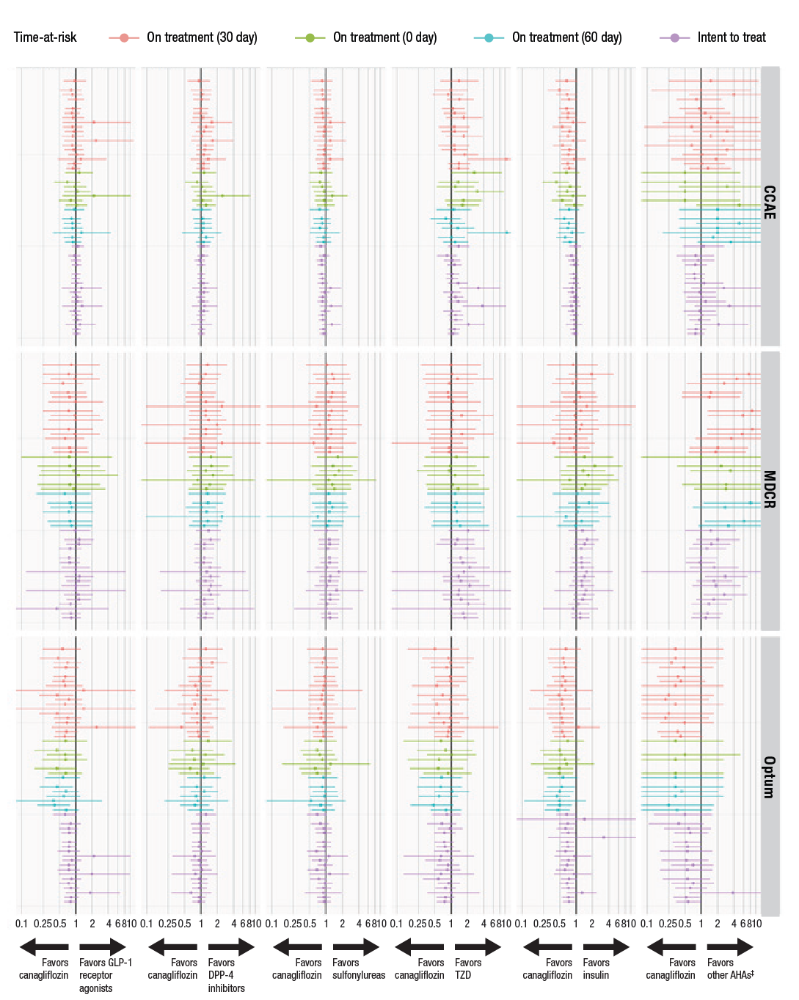 AP, acute pancreatitis; AHA, antihyperglycemic agent; PS, propensity score; CCAE, IBM® MarketScan® Commercial Database; MDCR, IBM® MarketScan® Medicare Supplemental Database; Optum, Optum© De-identified Clinformatics® Data Mart Database; GLP-1, glucagon-like peptide-1; DPP-4, dipeptidyl peptidase-4; TZD, thiazolidinedione.†Time-at-risk in the on-treatment approach was calculated with 0, 30, and 60-day biological windows added to the last index drug exposure. ‡Excluding metformin.Supplemental Figure 2. Risk of AP for canagliflozin and individual comparator agents: (A) GLP-1 receptor agonists, (B) DPP-4 inhibitors, (C) sulfonylureas, (D) TZD, (E) other AHAs, and (F) SGLT2 inhibitors.A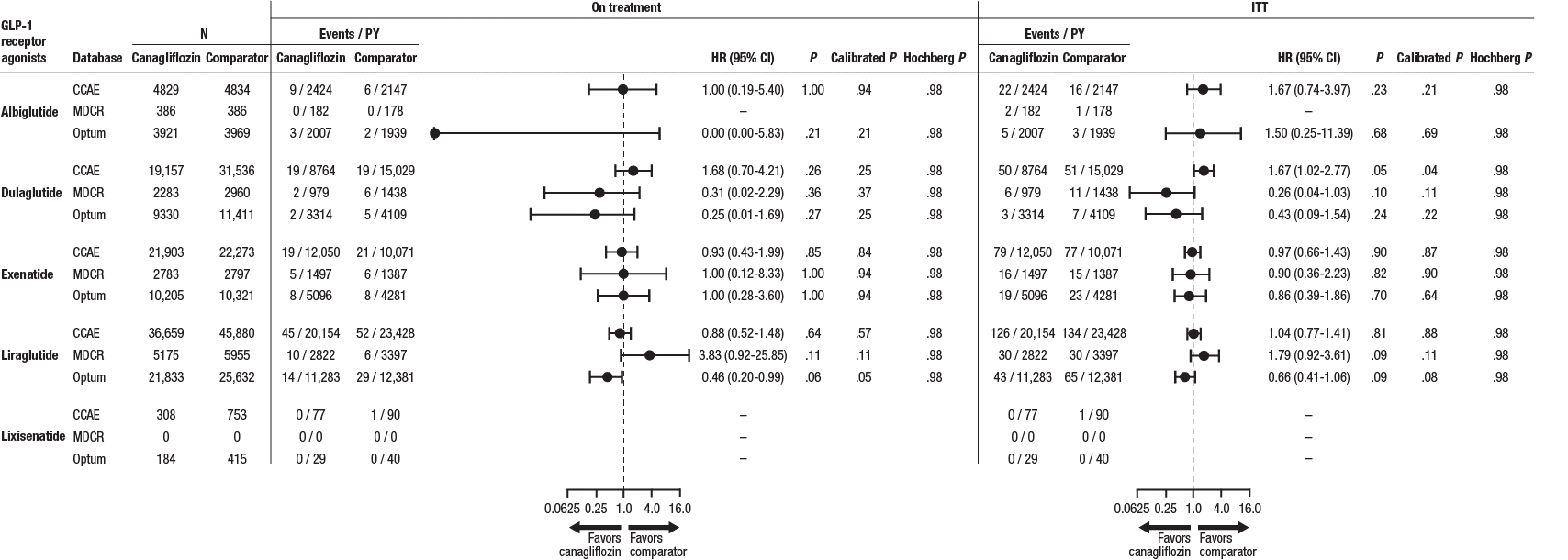 B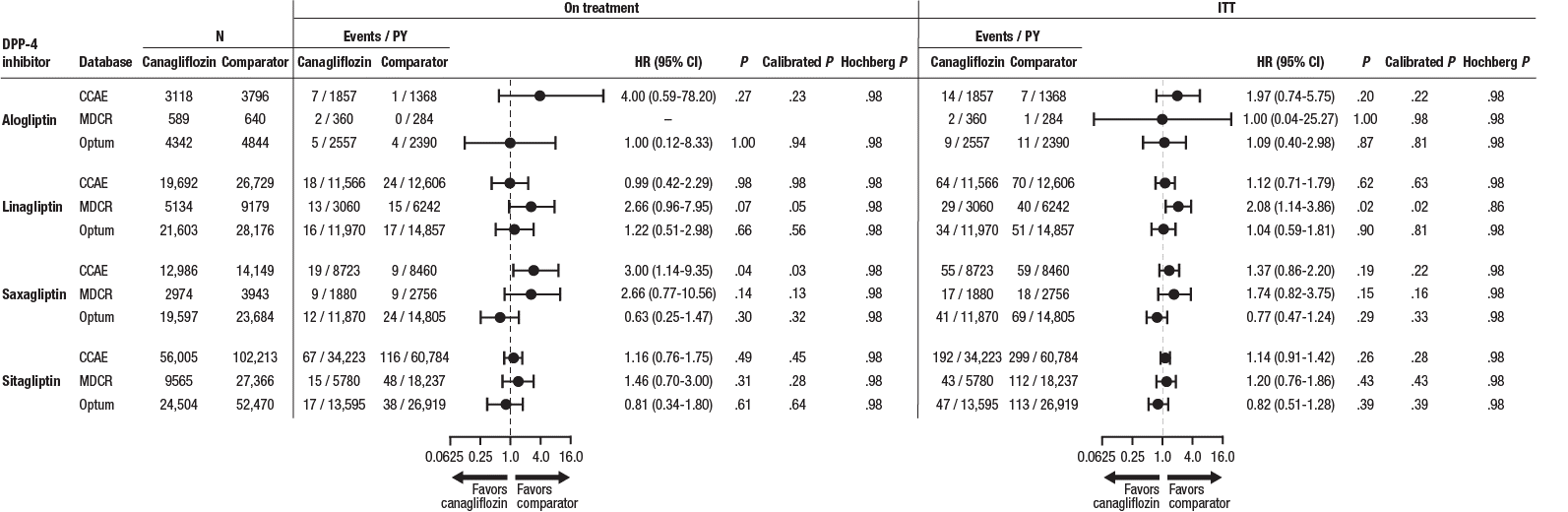 C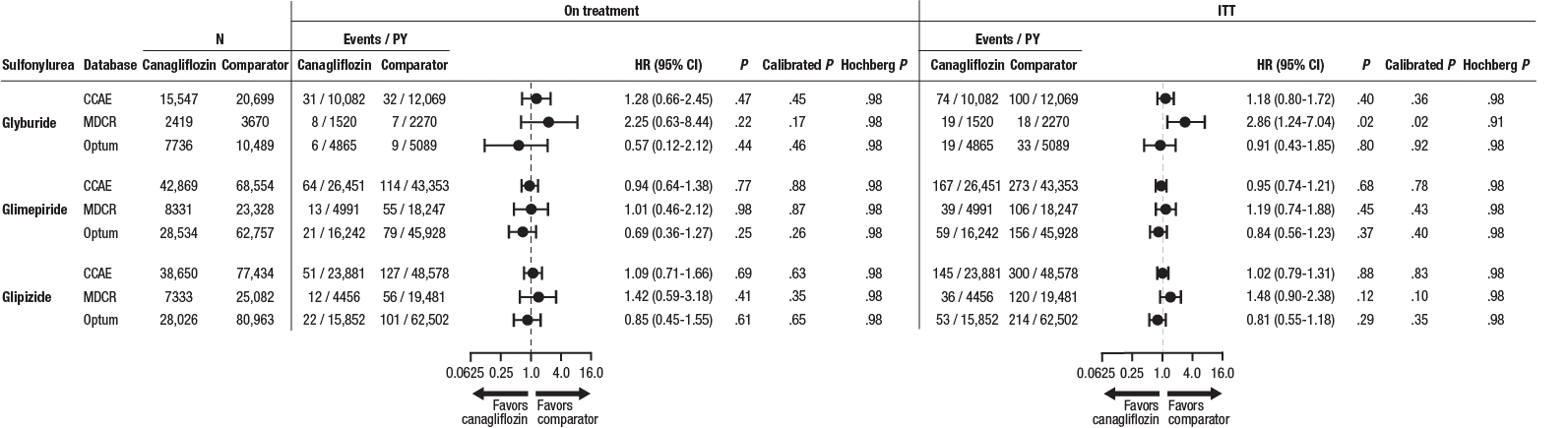 D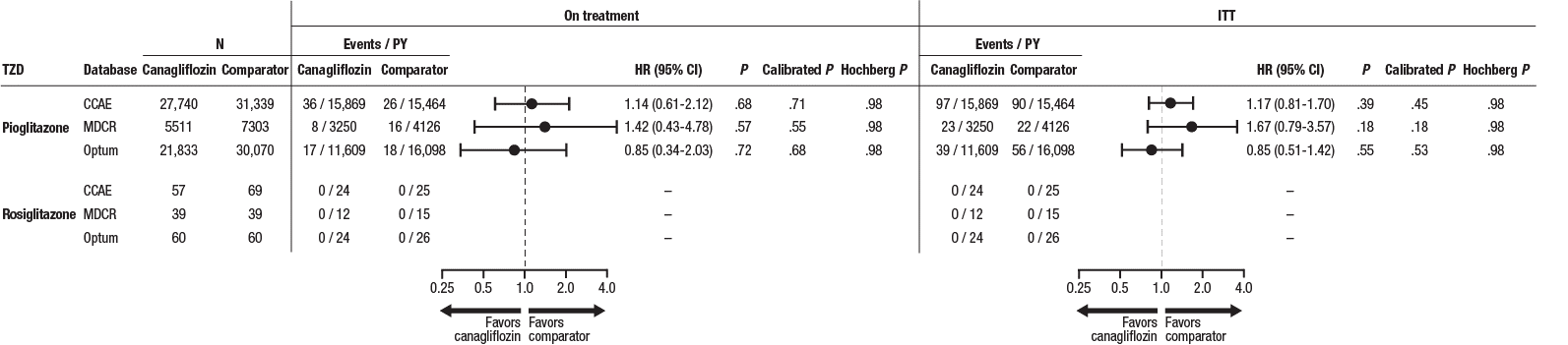 E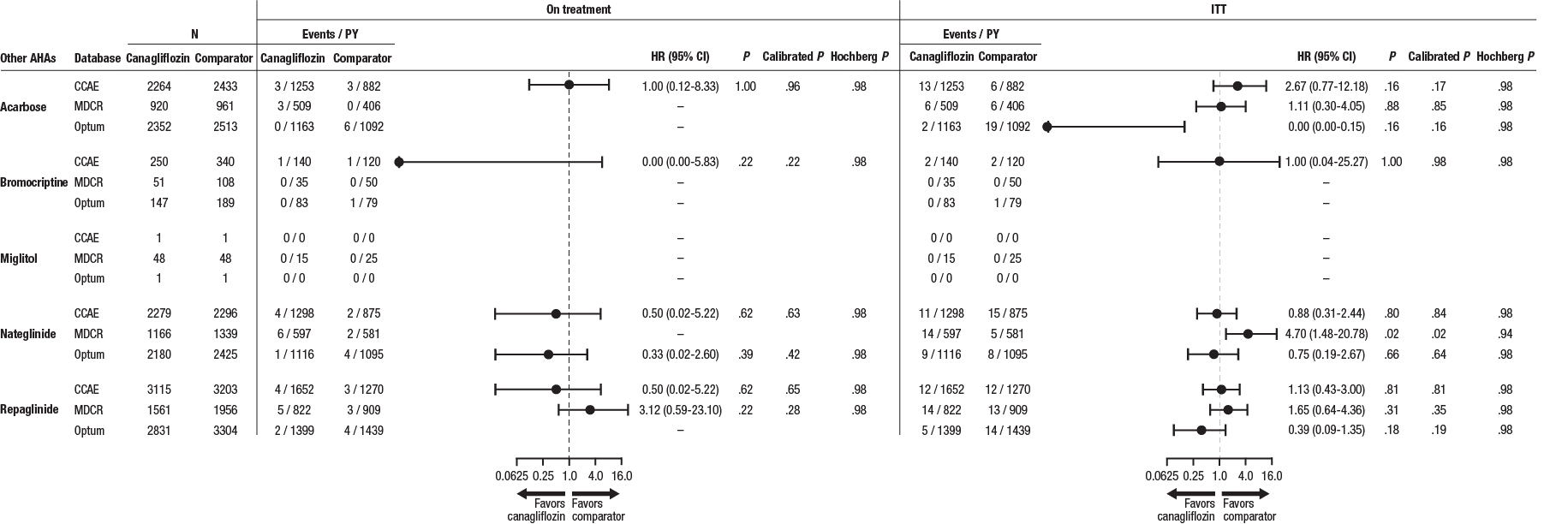 F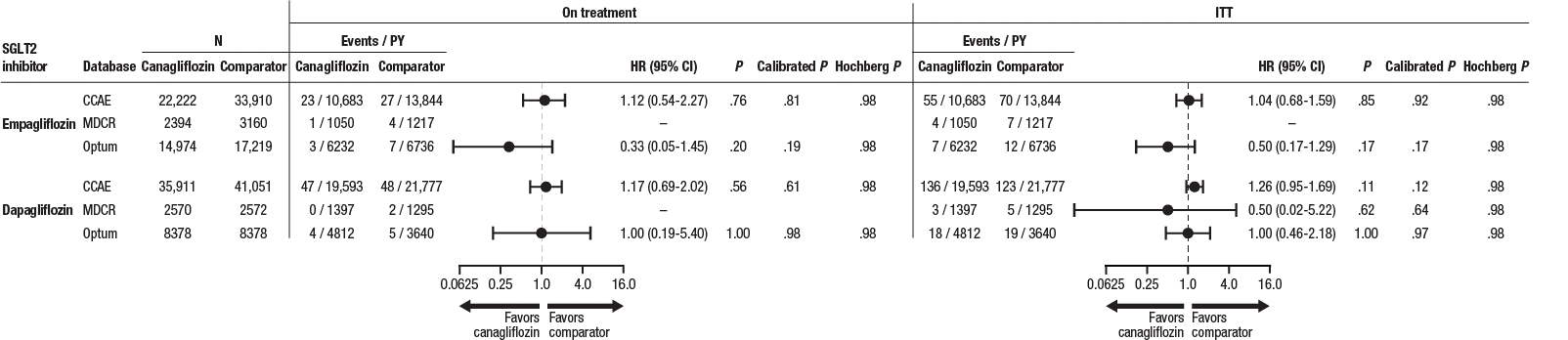 AP, acute pancreatitis; GLP-1, glucagon-like peptide-1; DPP-4, dipeptidyl peptidase-4; TZD, thiazolidinedione; AHA, antihyperglycemic agent; SGLT2, sodium glucose co-transporter 2; ITT, intent-to-treat; PY, patient-year; HR, hazard ratio; CI, confidence interval; CCAE, IBM® MarketScan® Commercial Database; MDCR, IBM® MarketScan® Medicare Supplemental Database; Optum, Optum© De-identified Clinformatics® Data Mart Database.CanagliflozinCanagliflozinCanagliflozinCanagliflozinCanagliflozinCanagliflozinComparatorComparatorComparatorComparatorComparatorComparatorTime-at-riskComparatorDatabaseMean (SD), daysMinP25MedP75MaxMean (SD), daysMinP25MedP75MaxOn-treatmentGLP-1 receptor agonistsCCAE201.6 (209.1)2591232621627184.9 (197.4)2591172361667On-treatmentGLP-1 receptor agonistsMDCR195.9 (214.8)2591192411663199.9 (224.3)2591192471635On-treatmentGLP-1 receptor agonistsOptum184.9 (203.4)2601152251592166.7 (186.4)2591032011632On-treatmentDPP-4 inhibitorsCCAE221.6 (228.2)2591362931624213.9 (239.7)2591192741667On-treatmentDPP-4 inhibitorsMDCR219.3 (239.0)2591202771663251.1 (282.8)2591323231660On-treatmentDPP-4 inhibitorsOptum204.9 (220.9)2601202561592203.2 (233.6)2601202471636On-treatmentSulfonylureasCCAE224.3 (230.9)2591382951624236.1 (258.7)2591323061667On-treatmentSulfonylureasMDCR220.2 (239.2)2591212781663285.4 (305.5)2651623901666On-treatmentSulfonylureasOptum206.7 (221.8)2601212601592252.5 (281.8)2601383241636On-treatmentTZDCCAE207.0 (214.3)2591282681627180.3 (213.2)2511062251659On-treatmentTZDMDCR211.4 (235.1)2591192631663206.2 (240.9)2591192591641On-treatmentTZDOptum195.3 (211.5)2601202401592195.8 (227.9)2601192391636On-treatmentInsulinCCAE202.5 (213.6)2591222601627171.3 (208.8)259952001660On-treatmentInsulinMDCR206.5 (229.6)2591192541663195.1 (238.6)2591122291660On-treatmentInsulinOptum190.1 (210.0)2601182311592179.2 (221.0)2601002071635On-treatmentOther AHAs†CCAE208.7 (223.8)2591232671546143.0 (165.0)259861671597On-treatmentOther AHAs†MDCR198.7 (222.8)2591192471613165.7 (192.4)25997195.51524On-treatmentOther AHAs†Optum185.3 (203.0)2601152261503162.0 (196.9)260921841620ITTGLP-1 receptor agonistsCCAE587.2 (408.6)22365198881665480.9 (390.7)21683777051667ITTGLP-1 receptor agonistsMDCR586.7 (412.1)22325108961663544.1 (419.7)21964428211667ITTGLP-1 receptor agonistsOptum500.2 (392.4)21783987651634455.0 (397.4)21423256751636ITTDPP-4 inhibitorsCCAE611.2 (407.6)22505649231664537.4 (416.4)21944368091667ITTDPP-4 inhibitorsMDCR624.1 (410.3)22635769431663601.0 (438.4)22235169281667ITTDPP-4 inhibitorsOptum530.3 (390.4)21994508201629562.0 (442.9)21874508791636ITTSulfonylureasCCAE607.4 (407.4)22485589201658536.4 (417.7)21934328091667ITTSulfonylureasMDCR619.8 (412.4)22565679391663594.4 (439.7)22195029251667ITTSulfonylureasOptum526.0 (386.6)21984468141629543.4 (430.1)21854358381636ITTTZDCCAE543.4 (401.3)22084578291656502.3 (397.3)21823977471667ITTTZDMDCR590.0 (413.5)22325169041663550.9 (422.6)22014468381667ITTTZDOptum506.8 (384.6)21854177801627518.5 (407.4)21784187961636ITTInsulinCCAE603.2 (419.6)22365359241665531.8 (420.8)21874238001667ITTInsulinMDCR629.4 (419.7)22565709631663572.7 (442.1)21964699001667ITTInsulinOptum536.2 (399.8)21964508351634532.9 (434.8)21734108291636ITTOther AHAs†CCAE582.0 (428.3)22114809021659546.9 (431.1)21904348271667ITTOther AHAs†MDCR622.8 (428.3)22475479561645584.5 (435.5)22045009111667ITTOther AHAs†Optum569.5 (421.7)22084818711627568.4 (437.1)21914738781636CCAECCAECCAECCAECCAECCAEMDCRMDCRMDCRMDCRMDCRMDCROptumOptumOptumOptumOptumOptumBefore matchingBefore matchingBefore matchingAfter matchingAfter matchingAfter matchingBefore matchingBefore matchingBefore matchingAfter matchingAfter matchingAfter matchingBefore matchingBefore matchingBefore matchingAfter matchingAfter matchingAfter matchingCanagliflozin, %GLP-1 receptor agonist, %Std dCanagliflozin, %GLP-1 receptor agonist, %Std dCanagliflozin, %GLP-1 receptor agonist, %Std dCanagliflozin, %GLP-1 receptor agonist, %Std dCanagliflozin, %GLP-1 receptor agonist, %Std dCanagliflozin, %GLP-1 receptor agonist, %Std dAge group, y    15-190.00.1-0.020.00.1-0.010.00.1-0.030.00.1-0.02    20-240.20.5-0.040.30.3-0.010.10.2-0.030.10.2-0.02    25-290.50.9-0.050.60.70.000.40.6-0.030.50.6-0.01    30-341.62.6-0.071.92.00.001.51.9-0.031.61.7-0.01    35-394.15.7-0.074.94.80.003.74.0-0.023.93.90.00    40-448.510.2-0.069.49.40.007.17.10.007.17.30.00    45-4914.415.1-0.0214.914.80.000.10.10.000.10.10.0111.111.00.0011.211.30.00    50-5420.719.80.0220.320.40.000.30.3-0.010.30.3-0.0115.214.00.0314.614.60.00    55-5924.322.40.0523.523.40.001.11.10.001.31.10.0217.815.60.0616.516.50.00    60-6423.721.00.0622.322.30.002.72.9-0.022.83.1-0.0215.714.50.0315.114.90.01    65-691.91.80.011.91.80.0040.342.2-0.0442.142.20.0012.713.9-0.0413.313.40.00    70-7431.730.50.0330.130.8-0.018.810.1-0.049.59.40.00    75-7914.814.30.0114.414.10.013.84.4-0.034.24.00.01    80-846.16.10.006.26.00.011.51.8-0.031.61.50.01    85-892.32.00.022.11.80.020.50.6-0.010.60.50.02    90-940.60.40.030.60.40.040.00.1-0.020.00.00.01    95-990.00.1-0.010.10.10.00Female44.954.5-0.1949.949.60.0142.347.0-0.0946.045.50.0143.552.9-0.1949.248.70.01Prior acute pancreatitis0.90.50.040.60.60.010.80.60.030.80.60.030.90.40.050.60.50.01Prior antidiabetic medication    Acarbose0.90.60.040.80.60.021.41.20.021.41.10.021.00.70.031.00.80.02    Albiglutide0.40.60.20.20.91.1    Alogliptin0.70.50.020.60.60.000.50.30.030.50.30.021.51.20.021.31.4-0.01    Chlorpropamide0.00.00.000.00.00.000.00.00.00.00.000.00.00.00    Dapagliflozin3.96.2-0.104.74.20.022.52.30.012.52.40.014.52.40.123.22.90.02   Dulaglutide1.31.80.81.31.01.3    Empagliflozin1.03.5-0.171.51.30.010.61.9-0.110.91.2-0.021.03.0-0.141.61.40.02    Exenatide13.013.19.510.69.710.2    Glimepiride24.818.50.1622.420.70.0428.825.80.0727.826.60.0324.020.60.0822.621.70.02    Glipizide20.418.90.0420.719.60.0325.025.5-0.0125.625.00.0126.224.70.0326.325.40.02    Glyburide13.010.20.0912.311.40.0316.214.30.0515.114.80.0114.411.60.0813.512.50.03    Insulin degludec0.21.1-0.110.40.30.000.10.6-0.070.20.3-0.010.10.3-0.060.10.2-0.02    Insulin detemir7.97.30.028.17.30.036.58.0-0.067.77.00.038.310.0-0.069.69.00.02    Insulin glargine16.617.9-0.0417.817.00.0214.120.9-0.1817.816.90.0316.520.9-0.1119.418.30.03    Insulin lispro5.35.10.015.44.90.024.36.2-0.095.34.90.027.110.2-0.118.68.10.02    Insulin, aspart, human7.58.0-0.028.07.50.026.29.2-0.118.07.20.035.76.9-0.056.66.10.02    Insulin, glulisine, human1.00.60.040.90.70.020.60.7-0.010.80.60.020.80.70.020.80.70.02    Linagliptin5.04.70.024.74.40.016.06.6-0.026.06.3-0.017.67.10.027.17.20.00    Liraglutide16.717.113.014.014.315.1    Lixisenatide0.00.00.00.00.00.0    Metformin90.086.40.1188.888.60.0086.281.00.1483.484.0-0.0288.482.80.1686.586.7-0.01    Miglitol0.10.00.020.10.00.020.20.10.050.30.10.050.10.00.010.10.00.01    Nateglinide1.40.90.061.31.00.032.52.40.012.42.30.011.20.90.031.10.90.02    Pioglitazone20.714.50.1719.016.60.0624.821.70.0723.522.50.0221.516.50.1319.417.60.05    Pramlintide0.40.20.040.50.20.040.40.40.010.60.30.040.30.20.030.30.10.04    Regular insulin, human1.92.1-0.012.22.00.021.52.1-0.052.01.60.022.53.3-0.052.92.80.01    Repaglinide1.50.90.061.41.00.032.82.50.022.62.50.001.41.10.031.21.10.01    Rosiglitazone5.22.70.134.73.30.075.44.40.055.04.60.025.23.20.094.73.50.06    Saxagliptin10.36.70.138.98.00.039.68.20.058.98.80.0114.210.60.1112.111.80.01    Sitagliptin35.727.50.1832.430.40.0442.737.10.1139.637.90.0429.422.60.1626.424.50.04    Tolazamide0.00.00.000.00.00.000.00.00.000.00.00.01    Tolbutamide0.00.00.000.00.00.00.00.0General medical history: General    Acute respiratory disease27.630.8-0.0728.628.80.0023.824.8-0.0224.124.00.0026.529.4-0.0727.927.80.00    Attention deficit hyperactivity disorder1.01.5-0.051.21.20.000.20.3-0.010.30.30.001.01.2-0.021.01.1-0.01    Chronic liver disease4.33.40.054.04.2-0.013.12.90.013.03.00.004.23.70.034.04.00.00    Chronic obstructive lung disease2.42.9-0.032.62.50.009.611.3-0.0510.410.40.005.37.6-0.106.36.10.01    Crohn’s disease0.30.30.000.30.30.000.30.4-0.020.40.4-0.010.30.30.000.30.30.00    Dementia0.20.20.000.20.20.011.51.8-0.031.61.60.000.61.0-0.040.70.80.00    Depressive disorder10.014.0-0.1211.711.60.008.211.3-0.109.99.90.0012.417.6-0.1514.914.90.00    Gastroesophageal reflux disease11.313.4-0.0611.811.90.0014.815.3-0.0215.514.70.0214.917.8-0.0816.116.10.00    Gastrointestinal hemorrhage1.51.7-0.021.61.60.002.52.9-0.022.72.70.001.82.2-0.031.92.00.00    Human immunodeficiency virus infection0.20.2-0.010.20.2-0.010.10.1-0.020.10.1-0.020.20.3-0.010.30.30.00    Hyperlipidemia75.372.30.0773.573.7-0.0176.777.2-0.0176.876.10.0281.379.50.0579.780.1-0.01    Hypertensive disorder72.872.50.0172.272.5-0.0182.884.0-0.0383.182.90.0178.580.2-0.0479.379.40.00    Lesion of liver0.60.60.000.60.60.000.91.00.001.00.90.020.80.9-0.010.90.80.01    Obesity22.533.9-0.2627.226.80.0117.425.9-0.2122.321.40.0228.237.8-0.2133.132.60.01    Osteoarthritis16.819.7-0.0717.917.90.0030.333.8-0.0732.431.60.0221.126.0-0.1223.223.10.00    Pneumonia1.92.4-0.032.02.10.003.34.3-0.053.73.9-0.012.33.4-0.072.72.8-0.01    Psoriasis1.41.6-0.011.51.50.001.81.70.011.91.60.021.51.9-0.031.61.7-0.01    Renal impairment3.66.1-0.124.44.40.0010.721.5-0.3015.314.50.028.715.5-0.2111.110.80.01    Rheumatoid arthritis1.01.2-0.021.11.10.001.61.9-0.031.81.70.011.31.8-0.041.51.50.00    Schizophrenia0.10.10.000.10.10.000.10.10.000.10.10.000.30.30.000.30.30.01    Ulcerative colitis0.30.30.010.30.30.010.50.40.000.50.50.000.30.4-0.010.30.40.00    Urinary tract infectious disease6.88.4-0.067.57.60.008.610.9-0.089.79.60.008.511.4-0.109.79.70.00    Viral hepatitis C0.30.4-0.010.30.30.000.30.4-0.020.30.3-0.010.60.7-0.010.60.6-0.01    Visual system disorder28.027.80.0027.227.40.0055.555.9-0.0155.054.90.0036.838.8-0.0437.337.6-0.01Medical history: Cardiovascular disease    Atrial fibrillation1.92.2-0.022.02.00.009.310.7-0.0510.19.60.023.54.7-0.064.03.90.01    Cerebrovascular disease1.61.8-0.011.81.70.014.85.4-0.035.34.90.022.63.4-0.052.92.90.00    Coronary arteriosclerosis8.18.00.008.08.00.0025.226.8-0.0425.825.80.0011.814.5-0.0812.912.80.00    Heart disease17.518.2-0.0217.617.70.0042.645.7-0.0644.243.40.0123.528.6-0.1225.625.50.00    Heart failure1.92.7-0.052.22.20.006.89.6-0.108.48.00.023.96.7-0.125.04.90.00    Ischemic heart disease4.04.3-0.014.14.10.0010.211.4-0.0411.110.90.016.27.8-0.066.86.80.00    Peripheral vascular disease8.79.6-0.038.88.90.0024.528.5-0.0925.826.3-0.0114.117.5-0.0915.615.50.00    Pulmonary embolism0.40.5-0.030.40.40.000.71.1-0.040.80.9-0.010.50.7-0.030.60.60.00    Venous thrombosis1.31.6-0.021.41.40.002.63.3-0.052.82.9-0.011.72.2-0.041.81.9-0.01Medical history: Neoplasms    Hematologic neoplasm0.70.60.010.70.60.001.31.5-0.021.21.5-0.020.80.9-0.010.90.80.01    Malignant lymphoma0.30.30.000.30.30.000.60.7-0.010.60.70.000.40.4-0.010.40.40.00    Malignant neoplasm of anorectum0.10.10.000.10.10.000.20.3-0.020.20.3-0.020.20.10.010.20.10.01    Malignant neoplastic disease5.35.20.005.15.20.0015.715.60.0015.215.20.007.17.9-0.037.47.40.00    Malignant tumor of breast1.11.10.001.11.10.002.32.5-0.012.42.50.001.31.5-0.021.41.40.00    Malignant tumor of colon0.30.20.010.30.20.000.70.8-0.010.70.80.000.40.30.010.30.30.01    Malignant tumor of lung0.10.10.000.10.10.000.40.5-0.020.50.40.010.20.2-0.010.20.20.01    Malignant tumor of urinary bladder0.10.1-0.010.10.1-0.010.91.1-0.021.01.0-0.010.20.3-0.020.20.3-0.01    Primary malignant neoplasm of prostate0.50.30.030.40.40.003.12.50.042.72.8-0.010.80.70.020.70.7-0.01Medication use    Agents acting on the renin-angiotensin system71.868.50.0770.370.6-0.0179.179.6-0.0178.979.10.0071.771.20.0171.571.60.00    Antibacterials for systemic use57.961.2-0.0759.059.00.0061.062.4-0.0361.661.30.0155.659.4-0.0857.957.40.01    Antidepressants26.132.9-0.1529.529.10.0126.030.5-0.1029.028.60.0125.533.1-0.1729.829.50.01    Antiepileptics14.317.7-0.0915.815.60.0017.221.0-0.0919.519.00.0116.421.9-0.1419.019.00.00    Antiinflammatory and antirheumatic products31.234.0-0.0632.032.10.0028.029.0-0.0229.328.80.0128.730.7-0.0430.029.70.01    Antineoplastic agents1.92.0-0.011.91.90.003.63.8-0.013.73.50.012.22.6-0.032.42.30.00    Antipsoriatics0.60.6-0.010.60.60.000.71.3-0.050.90.90.000.40.8-0.050.50.6-0.01    Antithrombotic agents9.410.2-0.039.99.70.0122.825.7-0.0724.224.20.0010.914.0-0.0912.312.10.01    Beta-blocking agents25.226.7-0.0326.026.10.0047.151.0-0.0848.848.90.0028.633.3-0.1030.830.70.00    Calcium channel blockers20.420.20.0020.220.30.0032.535.1-0.0633.633.50.0021.723.8-0.0522.622.60.00    Diuretics37.440.3-0.0639.039.00.0048.555.0-0.1352.452.10.0137.544.1-0.1341.040.70.01    Drugs for acid-related disorders24.625.8-0.0324.924.80.0032.533.9-0.0333.133.00.0023.727.2-0.0825.125.20.00    Drugs for obstructive airway diseases26.430.0-0.0827.827.70.0029.132.1-0.0730.730.60.0025.129.2-0.0927.226.90.01    Immunosuppressants2.32.7-0.032.42.40.003.23.7-0.033.63.30.022.22.9-0.052.52.50.00    Lipid-modifying agents70.565.80.1068.268.5-0.0182.783.1-0.0182.482.8-0.0172.470.50.0470.871.2-0.01    Opioids21.024.1-0.0722.322.30.0023.526.5-0.0725.324.70.0118.924.5-0.1421.621.40.01    Psycholeptics22.325.8-0.0823.923.60.0124.827.1-0.0526.625.90.0219.924.1-0.1022.021.80.01    Psychostimulants, agents used for ADHD, and nootropics3.24.4-0.063.63.60.001.61.9-0.021.71.70.002.52.8-0.022.72.60.01CCAECCAECCAECCAECCAECCAEMDCRMDCRMDCRMDCRMDCRMDCROptumOptumOptumOptumOptumOptumBefore matchingBefore matchingBefore matchingAfter matchingAfter matchingAfter matchingBefore matchingBefore matchingBefore matchingAfter matchingAfter matchingAfter matchingBefore matchingBefore matchingBefore matchingAfter matchingAfter matchingAfter matchingCanagliflozin, %DPP-4 inhibitors, %Std dCanagliflozin, %DPP-4 inhibitors, %Std dCanagliflozin, %DPP-4 inhibitors, %Std dCanagliflozin, %DPP-4 inhibitors, %Std dCanagliflozin, %DPP-4 inhibitors, %Std dCanagliflozin, %DPP-4 inhibitors, %Std dAge group, y    15-190.00.00.000.00.00.010.00.00.000.00.00.00    20-240.20.3-0.020.20.3-0.010.10.1-0.010.10.2-0.01    25-290.50.7-0.030.50.60.000.40.40.010.40.40.00    30-341.62.0-0.031.71.80.001.51.10.031.51.50.01    35-394.14.6-0.024.44.30.003.72.50.073.63.60.00    40-448.58.8-0.018.78.60.000.00.00.010.00.00.017.14.40.126.66.60.00    45-4914.413.70.0214.114.20.000.10.00.020.10.00.0311.16.90.1510.010.3-0.01    50-5420.719.30.0420.320.20.000.30.10.030.30.20.0215.29.80.1713.914.2-0.01    55-5924.323.40.0224.123.90.001.10.50.061.00.80.0217.811.60.1816.416.7-0.01    60-6423.724.8-0.0323.924.00.002.71.70.062.52.30.0115.712.10.1015.215.5-0.01    65-691.92.4-0.032.02.10.0040.327.30.2837.938.8-0.0212.715.9-0.0914.213.90.01    70-7431.727.00.1032.032.10.008.814.6-0.1810.510.20.01    75-7914.819.1-0.1215.915.60.013.89.8-0.244.84.50.01    80-846.113.2-0.246.96.60.011.56.3-0.251.91.70.01    85-892.37.6-0.252.72.60.010.54.1-0.240.70.60.01    90-940.62.8-0.170.70.8-0.010.00.3-0.070.00.1-0.02    95-990.00.5-0.090.10.2-0.04    100-1040.00.0    105-1090.00.0Female44.944.70.0044.644.80.0042.347.0-0.0943.143.00.0043.547.2-0.0744.243.80.01    Prior acute pancreatitis0.90.70.020.80.80.000.80.90.000.80.50.040.90.70.020.80.70.01Prior antidiabetic medication:    Acarbose0.90.30.070.60.50.021.40.60.081.30.90.041.00.60.050.90.60.03    Albiglutide0.40.20.040.30.3-0.010.20.10.030.10.2-0.030.90.20.100.40.4-0.01    Alogliptin0.70.70.50.51.51.4    Chlorpropamide0.00.00.000.00.00.000.00.00.000.00.00.000.00.00.000.00.00.01    Dapagliflozin3.92.40.093.32.70.032.50.50.161.71.40.024.50.70.242.11.50.04    Dulaglutide1.30.60.070.80.9-0.010.80.20.090.50.6-0.011.00.30.090.60.60.00    Empagliflozin1.01.2-0.021.20.70.040.60.30.040.70.40.041.00.80.021.20.70.05    Exenatide13.03.20.377.05.20.089.52.10.326.44.60.089.72.20.325.43.80.08    Glimepiride24.814.20.2720.818.30.0628.820.10.2027.326.00.0324.016.80.1821.619.30.06    Glipizide20.417.00.0919.818.00.0425.023.50.0325.523.70.0426.225.30.0226.124.50.04    Glyburide13.09.60.1112.210.90.0416.214.20.0616.315.20.0314.411.90.0713.711.70.06    Insulin degludec0.20.20.000.20.2-0.010.10.10.030.10.10.010.10.00.010.10.10.00    Insulin detemir7.92.80.234.94.10.046.52.40.204.74.10.038.33.70.205.95.20.03    Insulin glargine16.67.20.2911.010.20.0214.17.10.2311.611.00.0216.58.70.2312.411.20.04    Insulin lispro5.32.00.183.12.90.014.32.00.133.33.10.017.13.60.155.14.60.02    Insulin, aspart, human7.52.90.214.54.10.026.23.00.154.74.40.015.72.90.144.13.60.03    Insulin, glulisine, human1.00.20.100.40.40.010.60.20.080.40.30.030.80.20.090.50.30.02    Linagliptin5.05.16.06.37.67.4    Liraglutide16.73.70.447.86.40.0613.02.00.436.15.50.0314.32.80.426.75.40.05    Lixisenatide0.00.00.010.00.00.010.00.0    Metformin90.081.70.2489.681.10.2486.276.20.2685.879.60.1788.477.60.2987.680.30.20    Miglitol0.10.00.030.10.00.020.20.10.030.20.10.030.10.00.020.10.00.01    Nateglinide1.40.50.101.00.70.042.51.40.082.31.70.041.20.70.061.00.70.03    Pioglitazone20.79.80.3117.012.50.1324.816.50.2123.619.20.1121.512.20.2518.813.50.14    Pramlintide0.40.10.070.20.10.030.40.10.070.30.20.030.30.10.060.20.10.02    Regular insulin, human1.91.00.081.41.30.011.51.20.021.41.30.012.51.90.042.12.00.01    Repaglinide1.50.60.101.10.80.032.81.50.092.71.80.061.40.70.071.10.80.03    Rosiglitazone5.21.90.184.22.30.115.44.20.065.73.70.095.22.60.134.42.60.10    Saxagliptin10.39.99.69.714.213.5    Sitagliptin35.734.542.743.529.428.8    Tolazamide0.00.00.000.00.00.000.00.0-0.020.00.0-0.010.00.00.000.00.00.01    Tolbutamide0.00.00.000.00.00.000.00.00.00.0Medical history: General    Acute respiratory disease27.627.20.0127.227.30.0023.824.5-0.0223.524.0-0.0126.526.20.0125.826.00.00    Attention deficit hyperactivity disorder1.00.80.010.90.90.000.20.20.010.20.2-0.011.00.60.040.80.80.00    Chronic liver disease4.33.70.034.04.00.003.12.40.052.92.70.014.23.60.033.83.90.00    Chronic obstructive lung disease2.43.0-0.042.52.50.009.613.0-0.1110.09.70.015.39.8-0.175.95.90.00    Crohn’s disease0.30.3-0.010.30.30.000.30.4-0.020.30.30.000.30.3-0.010.30.30.00    Dementia0.20.20.000.20.20.001.55.1-0.201.71.70.000.63.1-0.180.80.70.00    Depressive disorder10.09.90.009.69.80.008.29.9-0.068.38.6-0.0112.413.6-0.0412.212.20.00    Gastroesophageal reflux disease11.311.7-0.0111.211.30.0014.815.3-0.0114.814.60.0114.917.2-0.0615.115.10.00    Gastrointestinal hemorrhage1.51.8-0.021.51.50.002.53.9-0.082.62.60.001.82.7-0.061.91.80.00    Human immunodeficiency virus infection0.20.3-0.030.20.2-0.010.10.1-0.010.10.1-0.020.20.3-0.010.20.3-0.01    Hyperlipidemia75.369.30.1372.873.1-0.0176.772.20.1176.076.4-0.0181.379.20.0579.779.50.00    Hypertensive disorder72.869.60.0771.171.6-0.0182.882.90.0082.482.9-0.0178.580.5-0.0577.877.40.01    Lesion of liver0.60.7-0.020.60.60.000.91.3-0.030.91.0-0.010.81.3-0.050.91.0-0.01    Obesity22.520.70.0421.221.40.0017.413.10.1216.016.2-0.0128.221.80.1525.625.9-0.01    Osteoarthritis16.816.60.0116.416.50.0030.331.2-0.0230.230.00.0021.125.5-0.1121.621.40.00    Pneumonia1.92.3-0.031.91.90.003.36.9-0.173.53.50.002.34.7-0.132.62.50.01    Psoriasis1.41.50.001.41.5-0.011.81.60.011.81.70.011.51.50.001.51.50.00    Renal impairment3.65.8-0.113.83.90.0010.723.3-0.3411.411.10.018.720.1-0.339.99.50.01    Rheumatoid arthritis1.01.1-0.011.01.00.001.62.0-0.031.61.9-0.021.31.8-0.041.51.40.00    Schizophrenia0.10.1-0.010.10.1-0.010.10.2-0.030.10.1-0.020.30.5-0.030.30.4-0.01    Ulcerative colitis0.30.4-0.010.30.3-0.010.50.50.000.50.40.010.30.4-0.010.30.40.00    Urinary tract infectious disease6.87.5-0.026.97.00.008.613.3-0.158.88.70.008.513.0-0.158.88.70.01    Viral hepatitis C0.30.5-0.030.40.40.000.30.30.000.30.3-0.010.60.8-0.020.60.7-0.01    Visual system disorder28.025.70.0526.326.6-0.0155.553.80.0354.654.50.0036.841.7-0.1037.036.90.00Medical history: Cardiovascular disease    Atrial fibrillation1.92.3-0.022.02.00.009.314.2-0.159.79.40.013.57.2-0.173.83.70.00    Cerebrovascular disease1.62.0-0.021.71.70.004.87.9-0.135.05.00.002.65.5-0.152.82.80.00    Coronary arteriosclerosis8.18.20.007.87.90.0025.228.4-0.0725.024.60.0111.817.8-0.1712.312.10.01    Heart disease17.518.4-0.0217.217.30.0042.649.7-0.1442.842.20.0123.534.0-0.2324.524.20.01    Heart failure1.92.8-0.062.02.10.006.813.7-0.237.37.20.013.99.5-0.224.44.30.01    Ischemic heart disease4.04.5-0.033.94.00.0010.213.6-0.1010.410.20.016.210.2-0.156.66.40.01    Peripheral vascular disease8.78.80.008.38.30.0024.530.2-0.1324.724.20.0114.122.1-0.2115.114.70.01    Pulmonary embolism0.40.5-0.020.40.4-0.010.71.3-0.060.80.80.000.50.9-0.040.50.50.00    Venous thrombosis1.31.6-0.021.31.40.002.64.1-0.082.72.60.001.72.7-0.071.81.70.00Medical history: Neoplasms    Hematologic neoplasm0.70.8-0.020.70.70.001.32.0-0.051.31.40.000.81.3-0.040.90.90.00    Malignant lymphoma0.30.4-0.010.30.30.000.61.0-0.050.60.8-0.030.40.6-0.030.40.40.00    Malignant neoplasm of anorectum0.10.2-0.010.10.10.000.20.4-0.030.30.3-0.020.20.2-0.020.20.20.00    Malignant neoplastic disease5.35.7-0.025.25.30.0015.718.9-0.0816.116.00.007.110.8-0.137.67.50.00    Malignant tumor of breast1.11.2-0.011.11.10.002.32.6-0.022.52.30.011.31.8-0.041.41.30.01    Malignant tumor of colon0.30.3-0.010.30.30.010.71.0-0.030.80.80.000.40.6-0.040.40.40.00    Malignant tumor of lung0.10.2-0.020.10.10.000.40.9-0.060.40.5-0.020.20.4-0.050.20.20.01    Malignant tumor of urinary bladder0.10.2-0.020.10.10.000.91.5-0.051.00.90.000.20.5-0.060.20.20.00    Primary malignant neoplasm of prostate0.50.5-0.010.50.50.003.13.5-0.023.22.90.020.81.5-0.060.90.90.00Medication use    Agents acting on the renin-angiotensin system71.866.40.1269.169.4-0.0179.175.30.0978.177.90.0071.770.60.0270.470.10.01    Antibacterials for systemic use57.956.20.0356.657.0-0.0161.059.80.0260.260.00.0055.655.80.0054.854.80.00    Antidepressants26.123.70.0624.424.6-0.0126.025.30.0225.225.30.0025.525.20.0124.624.50.00    Antiepileptics14.313.00.0413.413.40.0017.217.40.0016.916.80.0016.417.8-0.0416.216.20.00    Antiinflammatory and antirheumatic products31.230.10.0230.730.60.0028.025.20.0627.527.50.0028.727.30.0328.428.40.00    Antineoplastic agents1.92.0-0.011.81.90.003.64.2-0.033.63.70.002.23.0-0.052.32.20.01    Antipsoriatics0.60.6-0.010.60.50.000.71.2-0.050.70.9-0.020.40.8-0.050.40.5-0.01    Antithrombotic agents9.410.6-0.049.49.50.0022.827.6-0.1123.022.90.0010.917.1-0.1811.611.50.00    Beta-blocking agents25.225.5-0.0124.724.80.0047.152.3-0.1047.447.00.0128.636.7-0.1829.329.00.01    Calcium channel blockers20.420.50.0020.220.10.0032.536.7-0.0932.732.70.0021.727.7-0.1422.522.20.01    Diuretics37.436.20.0236.336.60.0048.552.6-0.0848.348.40.0037.542.7-0.1137.537.30.00    Drugs for acid-related disorders24.622.80.0423.323.40.0032.533.3-0.0231.831.70.0023.728.1-0.1023.823.80.00    Drugs for obstructive airway diseases26.425.20.0325.725.60.0029.128.90.0028.828.80.0025.126.5-0.0324.725.00.00    Immunosuppressants2.32.5-0.012.22.30.003.23.6-0.023.33.5-0.012.22.7-0.032.32.20.00    Lipid-modifying agents70.564.00.1467.267.5-0.0182.778.10.1281.681.40.0172.471.40.0270.870.60.00    Opioids21.021.10.0020.620.60.0023.525.1-0.0423.623.60.0018.922.3-0.0819.319.10.00    Psycholeptics22.321.90.0121.721.70.0024.826.4-0.0424.925.00.0019.922.2-0.0519.819.70.00    Psychostimulants, agents used for ADHD, and nootropics3.22.80.023.03.00.001.61.20.041.51.40.012.51.70.052.22.20.00CCAECCAECCAECCAECCAECCAEMDCRMDCRMDCRMDCRMDCRMDCROptumOptumOptumOptumOptumOptumBefore matchingBefore matchingBefore matchingAfter matchingAfter matchingAfter matchingBefore matchingBefore matchingBefore matchingAfter matchingAfter matchingAfter matchingBefore matchingBefore matchingBefore matchingAfter matchingAfter matchingAfter matchingCanagliflozin, %Sulfonylureas, %Std dCanagliflozin, %Sulfonylureas, %Std dCanagliflozin, %Sulfonylureas, %Std dCanagliflozin, %Sulfonylureas, %Std dCanagliflozin, %Sulfonylureas, %Std dCanagliflozin, %Sulfonylureas, %Std dAge group, y    15-190.00.1-0.020.00.1-0.010.00.0-0.010.00.0-0.01    20-240.20.5-0.040.30.30.000.10.2-0.020.10.10.00    25-290.51.1-0.070.60.60.000.40.6-0.030.50.40.00    30-341.62.9-0.091.91.80.001.51.6-0.011.61.50.00    35-394.15.5-0.074.54.50.000.00.03.73.10.033.73.70.00    40-448.59.2-0.028.88.80.000.00.00.000.00.00.007.14.90.096.86.80.00    45-4914.413.80.0214.314.40.000.10.00.010.10.00.0211.17.40.1310.310.50.00    50-5420.719.10.0420.220.40.000.30.10.030.20.20.0115.210.10.1513.814.2-0.01    55-5924.322.60.0423.823.70.001.10.60.051.00.80.0217.811.70.1716.216.5-0.01    60-6423.723.10.0123.423.40.002.71.80.052.42.20.0115.712.00.1115.015.10.00    65-691.92.3-0.022.02.00.0040.330.50.2138.138.30.0012.716.3-0.1014.013.90.01    70-7431.727.20.1031.731.70.008.814.3-0.1710.510.10.01    75-7914.817.9-0.0915.815.80.003.88.9-0.214.84.60.01    80-846.112.0-0.217.07.00.001.55.3-0.211.91.70.01    85-892.36.7-0.212.82.90.000.53.3-0.200.70.70.01    90-940.62.5-0.160.70.9-0.020.00.3-0.060.00.1-0.02    95-990.00.4-0.070.10.2-0.03    100-1040.00.0Female44.944.00.0244.744.80.0042.345.8-0.0743.543.70.0043.545.1-0.0343.944.10.00Prior acute pancreatitis0.90.90.000.80.80.000.81.1-0.030.80.70.010.90.80.010.80.70.01Prior antidiabetic medication:    Acarbose0.90.20.090.60.30.041.40.30.121.10.60.061.00.30.090.80.50.04    Albiglutide0.40.20.050.30.30.000.20.10.040.10.2-0.030.90.20.100.60.60.00    Alogliptin0.70.20.070.50.40.010.50.10.070.40.30.011.50.40.121.11.00.01    Chlorpropamide0.00.00.00.00.00.0    Dapagliflozin3.91.50.152.92.80.012.50.50.171.71.40.034.50.50.262.21.50.05    Dulaglutide1.30.50.081.01.00.000.80.20.090.50.6-0.011.00.20.100.60.60.00    Empagliflozin1.00.90.011.11.20.000.60.30.050.70.70.001.00.60.051.01.00.00    Exenatide13.02.30.417.54.70.119.51.50.356.14.00.109.71.40.375.73.30.11    Glimepiride24.822.428.828.224.022.7    Glipizide20.419.525.025.526.226.2    Glyburide13.012.016.216.114.413.3    Insulin degludec0.20.10.030.20.2-0.010.10.00.040.10.10.000.10.00.010.10.1-0.01    Insulin detemir7.91.80.294.23.40.046.51.30.274.12.90.068.32.20.285.24.40.03    Insulin glargine16.64.60.409.88.20.0614.14.50.3410.28.60.0516.55.30.3711.49.70.06    Insulin lispro5.31.20.232.62.10.034.31.10.192.82.10.047.12.20.244.54.00.02    Insulin, aspart, human7.51.70.283.93.10.046.21.80.224.23.30.055.71.70.213.73.00.04    Insulin, glulisine, human1.00.10.120.40.20.030.60.10.090.40.30.030.80.10.100.40.30.02    Linagliptin5.02.20.154.33.90.026.02.60.175.65.50.017.62.60.236.25.70.02    Liraglutide16.73.10.478.96.80.0813.01.80.447.25.60.0714.32.30.448.16.00.08    Lixisenatide0.00.00.010.00.00.000.00.00.010.0    Metformin90.076.60.3688.881.60.2186.271.10.3785.680.20.1488.472.10.4287.179.30.21    Miglitol0.10.00.040.10.00.020.20.10.040.20.10.030.10.00.020.10.00.01    Nateglinide1.40.40.121.00.70.042.51.00.122.11.70.031.20.40.090.90.60.03    Pioglitazone20.76.10.4415.510.20.1624.89.90.4021.716.40.1321.56.80.4317.311.30.17    Pramlintide0.40.00.080.20.10.030.40.00.080.20.10.040.30.00.070.20.00.04    Regular insulin, human1.90.80.101.31.00.031.50.90.061.31.20.012.51.20.092.01.70.03    Repaglinide1.50.40.121.10.70.042.81.30.112.52.00.041.40.50.091.00.80.03    Rosiglitazone5.21.10.244.01.60.155.42.20.175.62.90.145.21.20.234.11.60.15    Saxagliptin10.33.50.278.16.70.059.63.40.268.77.50.0414.24.30.3511.09.60.05    Sitagliptin35.715.20.4830.326.60.0842.717.70.5639.736.60.0629.411.70.4525.520.70.11    Tolazamide0.00.00.00.00.00.0    Tolbutamide0.00.0Medical history: General    Acute respiratory disease27.625.80.0426.927.00.0023.824.3-0.0123.623.70.0026.525.20.0325.625.70.00    Attention deficit hyperactivity disorder1.00.80.020.90.90.000.20.10.020.30.20.021.00.50.050.80.80.00    Chronic liver disease4.33.70.033.94.00.003.12.70.023.02.90.004.23.60.033.93.90.00    Chronic obstructive lung disease2.43.1-0.052.42.50.009.613.5-0.1210.09.80.015.39.8-0.175.95.70.01    Crohn’s disease0.30.30.000.30.30.000.30.4-0.020.30.4-0.010.30.3-0.010.30.30.00    Dementia0.20.2-0.010.20.20.001.54.7-0.191.61.9-0.020.62.5-0.150.80.80.00    Depressive disorder10.09.90.009.89.80.008.210.1-0.078.48.6-0.0112.413.2-0.0212.412.40.00    Gastroesophageal reflux disease11.311.00.0111.111.20.0014.815.7-0.0314.814.50.0114.916.2-0.0415.115.20.00    Gastrointestinal hemorrhage1.51.8-0.021.51.6-0.012.53.7-0.072.72.60.001.82.7-0.061.91.90.00    Human immunodeficiency virus infection0.20.3-0.020.20.20.000.10.1-0.020.10.1-0.020.20.3-0.010.20.3-0.01    Hyperlipidemia75.363.90.2571.872.4-0.0176.770.20.1575.075.8-0.0281.374.00.1878.979.10.00    Hypertensive disorder72.866.20.1470.670.9-0.0182.881.10.0482.182.5-0.0178.577.20.0377.377.10.00    Lesion of liver0.60.9-0.030.60.60.000.91.6-0.061.01.00.000.81.4-0.050.90.90.00    Obesity22.521.00.0421.421.40.0017.413.40.1115.615.70.0028.222.30.1426.126.30.00    Osteoarthritis16.815.50.0416.216.40.0030.331.1-0.0230.330.30.0021.123.7-0.0621.321.20.00    Pneumonia1.92.5-0.041.91.90.003.36.9-0.173.63.60.002.34.7-0.132.52.50.00    Psoriasis1.41.40.011.41.40.001.81.50.021.71.60.021.51.40.011.51.5-0.01    Renal impairment3.65.5-0.093.73.60.0010.721.1-0.2912.011.80.008.716.9-0.259.69.10.02    Rheumatoid arthritis1.01.10.001.01.10.001.62.0-0.031.61.8-0.011.31.7-0.031.41.40.00    Schizophrenia0.10.1-0.010.10.10.000.10.2-0.030.10.1-0.020.30.4-0.030.30.3-0.01    Ulcerative colitis0.30.4-0.010.30.30.000.50.5-0.010.40.40.000.30.4-0.010.30.30.00    Urinary tract infectious disease6.87.3-0.026.86.80.008.612.6-0.138.88.80.008.511.6-0.108.78.60.00    Viral hepatitis C0.30.5-0.030.40.40.000.30.4-0.020.20.3-0.020.60.8-0.030.60.60.00    Visual system disorder28.023.20.1125.525.60.0055.551.20.0853.754.2-0.0136.837.1-0.0136.435.90.01Medical history: Cardiovascular disease    Atrial fibrillation1.92.0-0.011.91.90.009.314.1-0.1510.110.10.003.56.9-0.163.83.70.01    Cerebrovascular disease1.61.9-0.021.71.70.004.87.6-0.124.95.1-0.012.64.7-0.112.82.70.01    Coronary arteriosclerosis8.17.30.037.67.60.0025.227.2-0.0525.024.70.0111.816.1-0.1212.011.90.00    Heart disease17.516.70.0216.816.70.0042.648.2-0.1142.642.80.0023.531.4-0.1824.123.80.01    Heart failure1.92.8-0.062.02.00.006.813.0-0.217.57.50.003.98.4-0.194.34.20.01    Ischemic heart disease4.04.3-0.023.83.90.0010.212.7-0.0810.510.50.006.29.3-0.126.56.40.00    Peripheral vascular disease8.77.80.038.08.10.0024.528.1-0.0824.424.40.0014.118.8-0.1314.414.30.00    Pulmonary embolism0.40.5-0.030.40.40.000.71.3-0.060.80.90.000.50.9-0.050.50.50.00    Venous thrombosis1.31.5-0.021.31.30.002.64.1-0.082.72.80.001.72.6-0.061.71.80.00Medical history: Neoplasms    Hematologic neoplasm0.70.9-0.020.70.70.001.32.4-0.081.31.5-0.010.81.4-0.061.00.90.01    Malignant lymphoma0.30.4-0.010.30.30.000.61.0-0.050.60.7-0.010.40.6-0.030.40.40.00    Malignant neoplasm of anorectum0.10.2-0.010.10.10.000.20.4-0.030.30.3-0.010.20.3-0.020.20.10.01    Malignant neoplastic disease5.35.5-0.015.25.20.0015.719.5-0.1016.116.20.007.110.4-0.127.67.40.01    Malignant tumor of breast1.11.10.001.11.10.002.32.8-0.032.32.5-0.011.31.6-0.031.41.30.00    Malignant tumor of colon0.30.3-0.010.30.30.000.71.1-0.040.80.70.010.40.7-0.040.40.40.00    Malignant tumor of lung0.10.3-0.040.10.10.000.41.1-0.080.50.50.000.20.6-0.070.20.20.01    Malignant tumor of urinary bladder0.10.2-0.020.10.1-0.010.91.3-0.041.01.00.010.20.5-0.060.20.20.00    Primary malignant neoplasm of prostate0.50.50.000.50.50.003.13.4-0.023.32.90.020.81.4-0.060.90.90.00Medication use    Agents acting on the renin-angiotensin system71.861.80.2168.268.40.0079.170.60.2077.177.6-0.0171.765.30.1469.669.30.01    Antibacterials for systemic use57.954.30.0756.356.40.0061.058.90.0460.059.80.0055.653.30.0554.254.10.00    Antidepressants26.122.60.0824.424.60.0026.025.20.0225.425.50.0025.523.90.0424.724.50.00    Antiepileptics14.312.00.0713.113.10.0017.216.60.0216.716.70.0016.416.00.0115.916.00.00    Antiinflammatory and antirheumatic products31.228.80.0530.330.30.0028.024.40.0827.027.20.0028.725.40.0727.928.00.00    Antineoplastic agents1.92.0-0.011.81.80.003.64.6-0.053.63.9-0.022.22.9-0.042.32.20.00    Antipsoriatics0.60.50.000.50.50.000.71.0-0.020.80.80.000.40.6-0.030.40.40.00    Antithrombotic agents9.410.0-0.029.29.10.0022.827.3-0.1023.023.2-0.0110.915.5-0.1411.311.20.00    Beta-blocking agents25.224.20.0224.524.40.0047.149.9-0.0646.947.5-0.0128.634.1-0.1229.128.70.01    Calcium channel blockers20.419.10.0319.619.70.0032.534.6-0.0432.732.80.0021.725.2-0.0822.122.00.00    Diuretics37.434.20.0735.936.10.0048.550.9-0.0548.748.80.0037.539.9-0.0537.337.10.00    Drugs for acid-related disorders24.621.30.0823.123.10.0032.532.60.0031.631.70.0023.725.2-0.0423.423.30.00    Drugs for obstructive airway diseases26.423.60.0625.025.10.0029.128.80.0128.729.0-0.0125.124.10.0224.224.30.00    Immunosuppressants2.32.4-0.012.22.20.003.23.7-0.023.23.4-0.012.22.3-0.012.12.20.00    Lipid-modifying agents70.558.90.2466.166.30.0082.774.30.2180.680.8-0.0172.464.80.1769.769.40.01    Opioids21.020.70.0120.420.50.0023.525.4-0.0423.623.8-0.0118.921.6-0.0719.119.00.00    Psycholeptics22.320.80.0421.421.50.0024.826.7-0.0424.925.2-0.0119.921.4-0.0419.719.60.00    Psychostimulants, agents used for ADHD, and nootropics3.22.70.033.03.00.001.61.20.041.61.40.012.51.50.072.12.10.00CCAECCAECCAECCAECCAECCAEMDCRMDCRMDCRMDCRMDCRMDCROptumOptumOptumOptumOptumOptumBefore matchingBefore matchingBefore matchingAfter matchingAfter matchingAfter matchingBefore matchingBefore matchingBefore matchingAfter matchingAfter matchingAfter matchingBefore matchingBefore matchingBefore matchingAfter matchingAfter matchingAfter matchingCanagliflozin, %TZD, %Std dCanagliflozin, %TZD, %Std dCanagliflozin, %TZD, %Std dCanagliflozin, %TZD, %Std dCanagliflozin, %TZD, %Std dCanagliflozin, %TZD, %Std dAge group, y    15-190.00.00.000.00.00.010.00.00.000.00.0-0.01    20-240.20.3-0.020.30.30.000.10.10.000.10.2-0.02    25-290.50.7-0.030.60.7-0.010.40.30.020.50.40.01    30-341.62.0-0.032.01.90.011.51.00.041.31.30.00    35-394.14.8-0.034.94.70.013.72.30.092.72.9-0.01    40-448.58.7-0.018.78.70.000.00.0-0.010.07.14.10.134.95.2-0.01    45-4914.414.00.0114.514.20.010.10.00.020.10.00.0211.16.70.158.38.6-0.01    50-5420.719.20.0419.419.50.000.30.10.050.20.10.0415.28.90.1910.711.5-0.02    55-5924.323.60.0223.723.80.001.10.80.031.00.90.0117.811.00.2013.213.9-0.02    60-6423.724.2-0.0123.523.8-0.012.71.30.101.81.60.0215.711.70.1213.814.2-0.01    65-691.92.5-0.042.32.30.0040.332.80.1635.036.6-0.0312.718.1-0.1517.917.30.02    70-7431.728.40.0730.130.5-0.018.817.0-0.2515.013.90.03    75-7914.817.3-0.0717.516.80.023.810.1-0.257.36.60.03    80-846.111.4-0.199.38.50.031.55.6-0.233.12.80.02    85-892.35.8-0.183.93.60.010.53.0-0.181.21.10.01    90-940.61.8-0.111.01.2-0.020.00.2-0.050.10.2-0.03    95-990.00.2-0.040.10.1-0.01    100-1040.00.0Female44.941.00.0841.441.60.0042.345.0-0.0643.544.0-0.0143.544.1-0.0143.243.10.00Prior acute pancreatitis0.91.0-0.010.90.90.000.80.90.001.00.80.030.90.80.010.80.80.01Prior antidiabetic medication:    Acarbose0.90.50.040.80.60.031.41.00.041.21.00.021.01.00.011.10.90.02    Albiglutide0.40.5-0.010.50.5-0.010.20.2-0.010.10.3-0.050.90.40.060.40.6-0.02    Alogliptin0.70.40.041.50.30.120.50.40.020.80.20.091.50.80.072.10.90.10    Chlorpropamide0.00.00.00.1-0.010.00.00.000.00.00.000.00.00.01    Dapagliflozin3.94.5-0.034.74.20.022.51.10.111.61.30.024.51.30.192.11.70.03    Dulaglutide1.31.6-0.021.41.5-0.010.80.60.030.70.8-0.011.00.60.040.80.70.00    Empagliflozin1.02.3-0.112.01.80.020.60.9-0.030.61.0-0.041.01.4-0.031.41.40.01    Exenatide13.04.70.306.95.00.089.53.00.275.33.80.079.72.80.294.93.40.08    Glimepiride24.818.80.1521.519.10.0628.824.60.1027.825.30.0624.021.40.0623.921.10.07    Glipizide20.422.3-0.0522.820.90.0425.025.7-0.0227.324.60.0626.230.8-0.1030.628.10.05    Glyburide13.011.00.0612.111.10.0316.214.50.0516.714.30.0714.412.80.0514.312.50.05    Insulin degludec0.20.4-0.030.40.4-0.010.10.10.010.10.1-0.020.10.10.010.00.1-0.01    Insulin detemir7.93.60.194.33.80.026.52.40.203.42.90.038.34.00.185.24.70.02    Insulin glargine16.68.50.249.68.90.0214.16.90.248.08.00.0016.58.10.2610.69.40.04    Insulin lispro5.32.30.152.72.50.024.32.20.122.42.5-0.017.13.30.174.23.80.02    Insulin, aspart, human7.53.70.164.24.00.016.23.10.153.83.40.025.72.60.163.53.10.02    Insulin, glulisine, human1.00.40.080.40.40.010.60.20.070.20.20.000.80.20.090.30.20.02    Linagliptin5.04.20.044.34.10.016.04.30.085.24.80.027.64.60.135.75.40.02    Liraglutide16.76.50.328.17.00.0413.03.50.355.24.60.0314.34.50.347.05.80.05    Lixisenatide0.00.0-0.010.00.0-0.010.00.00.000.00.00.00.000.0    Metformin90.084.30.1788.184.50.1086.279.70.1784.081.50.0788.481.60.1986.483.50.08    Miglitol0.10.00.030.10.00.020.20.00.060.30.00.060.10.00.020.10.00.01    Nateglinide1.40.60.080.90.70.032.51.60.062.31.70.051.20.70.051.10.70.05    Pioglitazone20.717.524.823.621.521.0    Pramlintide0.40.00.080.10.00.040.40.10.060.20.10.000.30.10.060.10.10.02    Regular insulin, human1.91.30.051.41.30.001.51.20.031.21.3-0.012.51.70.052.11.90.01    Repaglinide1.50.70.091.10.70.042.81.50.092.41.60.051.41.00.031.21.00.03    Rosiglitazone5.23.75.45.75.24.4    Saxagliptin10.36.10.157.16.30.039.65.70.157.86.60.0414.28.10.2010.49.50.03    Sitagliptin35.725.00.2329.026.10.0642.728.60.3035.232.40.0629.421.10.1926.622.60.09    Tolazamide0.00.0-0.010.00.00.000.00.0-0.010.00.00.0    Tolbutamide0.00.00.000.00.00.0Medical history: General    Acute respiratory disease27.625.80.0426.026.00.0023.821.00.0721.321.9-0.0126.523.10.0823.424.0-0.01    Attention deficit hyperactivity disorder1.00.90.010.90.90.000.20.20.000.10.2-0.031.00.50.050.70.70.01    Chronic liver disease4.33.70.033.83.70.003.12.50.042.52.6-0.014.23.40.053.33.6-0.02    Chronic obstructive lung disease2.42.5-0.012.42.40.009.69.00.029.48.80.025.37.7-0.106.76.40.01    Crohn’s disease0.30.30.000.30.30.000.30.4-0.010.30.4-0.020.30.30.000.30.30.00    Dementia0.20.2-0.010.20.20.001.53.7-0.142.32.4-0.010.61.9-0.111.11.10.00    Depressive disorder10.09.70.019.69.60.008.28.6-0.028.08.7-0.0312.412.50.0012.212.10.00    Gastroesophageal reflux disease11.311.10.0010.910.90.0014.814.30.0114.014.2-0.0114.915.7-0.0215.415.10.01    Gastrointestinal hemorrhage1.51.6-0.011.41.6-0.012.52.40.012.42.30.011.82.1-0.021.92.00.00    Human immunodeficiency virus infection0.20.2-0.020.20.2-0.010.10.1-0.020.10.1-0.020.20.3-0.010.20.3-0.02    Hyperlipidemia75.372.20.0772.572.50.0076.773.80.0774.074.5-0.0181.379.90.0479.879.80.00    Hypertensive disorder72.869.50.0769.669.80.0082.881.40.0481.581.20.0178.579.2-0.0278.177.90.01    Lesion of liver0.60.7-0.010.60.60.000.91.0-0.010.91.0-0.020.81.0-0.020.91.0-0.01    Obesity22.519.00.0919.519.40.0017.412.30.1413.413.6-0.0128.220.10.1922.522.8-0.01    Osteoarthritis16.815.80.0315.715.70.0030.328.40.0429.028.50.0121.123.5-0.0622.422.00.01    Pneumonia1.91.90.001.81.80.003.34.3-0.053.73.70.002.33.2-0.052.72.60.00    Psoriasis1.41.40.001.41.40.001.81.50.021.61.7-0.011.51.40.011.41.40.00    Renal impairment3.66.0-0.115.15.00.0010.719.7-0.2515.514.10.048.719.3-0.3113.212.60.02    Rheumatoid arthritis1.00.90.011.00.90.001.61.50.011.61.40.011.31.5-0.011.41.40.00    Schizophrenia0.10.1-0.010.10.10.000.10.1-0.020.10.10.000.30.4-0.020.40.4-0.01    Ulcerative colitis0.30.3-0.010.30.3-0.010.50.40.010.40.40.000.30.4-0.010.40.40.00    Urinary tract infectious disease6.86.70.006.76.60.008.610.4-0.069.39.40.008.510.4-0.079.08.90.00    Viral hepatitis C0.30.4-0.010.40.40.000.30.30.000.20.3-0.010.60.7-0.020.60.70.00    Visual system disorder28.024.90.0724.725.0-0.0155.552.20.0652.252.7-0.0136.841.4-0.0939.438.80.01Medical history: Cardiovascular disease    Atrial fibrillation1.91.60.031.61.60.019.38.90.018.68.50.003.54.6-0.054.23.80.02    Cerebrovascular disease1.61.70.001.71.70.004.86.1-0.064.65.3-0.032.63.8-0.073.23.10.00    Coronary arteriosclerosis8.16.40.076.56.50.0025.221.80.0821.721.9-0.0111.813.5-0.0512.812.30.02    Heart disease17.514.50.0814.614.60.0042.640.00.0538.539.3-0.0223.527.2-0.0925.424.50.02    Heart failure1.91.50.031.51.50.006.86.50.016.45.80.023.94.9-0.054.34.10.01    Ischemic heart disease4.03.30.033.33.4-0.0110.28.60.068.68.7-0.016.27.1-0.046.76.40.01    Peripheral vascular disease8.77.60.047.57.60.0024.523.70.0223.722.70.0314.119.5-0.1417.016.40.02    Pulmonary embolism0.40.4-0.010.30.4-0.010.70.60.010.70.60.010.50.6-0.010.50.60.00    Venous thrombosis1.31.20.011.11.2-0.012.62.7-0.012.42.5-0.011.72.1-0.031.81.80.00Medical history: Neoplasms    Hematologic neoplasm0.70.70.000.70.70.001.31.7-0.031.51.5-0.010.81.0-0.020.90.9-0.01    Malignant lymphoma0.30.30.010.30.30.000.60.8-0.020.60.8-0.020.40.5-0.010.40.4-0.01    Malignant neoplasm of anorectum0.10.10.000.10.10.010.20.3-0.010.20.2-0.010.20.20.000.20.10.01    Malignant neoplastic disease5.34.70.024.74.80.0015.716.4-0.0215.916.2-0.017.19.3-0.088.18.00.00    Malignant tumor of breast1.10.80.020.90.90.002.32.5-0.012.62.50.001.31.4-0.011.31.30.00    Malignant tumor of colon0.30.30.000.30.30.010.70.9-0.020.80.80.000.40.5-0.010.50.40.02    Malignant tumor of lung0.10.1-0.010.10.10.000.40.6-0.030.40.6-0.020.20.3-0.020.20.2-0.01    Malignant tumor of urinary bladder0.10.10.010.10.10.010.90.70.021.00.70.040.20.3-0.020.30.20.01    Primary malignant neoplasm of prostate0.50.50.010.50.40.013.13.00.013.23.00.010.81.2-0.041.01.00.00Medication use    Agents acting on the renin-angiotensin system71.867.80.0968.068.10.0079.176.10.0777.076.30.0271.771.9-0.0171.570.90.01    Antibacterials for systemic use57.954.20.0854.054.5-0.0161.055.40.1156.656.40.0055.652.10.0752.452.50.00    Antidepressants26.123.50.0623.623.60.0026.023.10.0723.323.7-0.0125.523.50.0523.623.50.00    Antiepileptics14.313.60.0213.613.50.0017.215.90.0416.216.10.0016.417.1-0.0216.516.50.00    Antiinflammatory and antirheumatic products31.230.30.0230.130.10.0028.025.40.0626.626.30.0128.726.70.0527.527.40.00    Antineoplastic agents1.91.90.001.91.90.003.63.50.013.63.50.012.22.6-0.032.42.40.00    Antipsoriatics0.60.50.010.50.50.000.70.70.010.70.50.030.40.6-0.020.40.5-0.01    Antithrombotic agents9.48.50.038.48.40.0022.820.60.0520.020.5-0.0110.913.0-0.0612.111.60.01    Beta-blocking agents25.223.40.0423.323.50.0047.146.30.0245.445.8-0.0128.632.7-0.0931.030.00.02    Calcium channel blockers20.419.80.0219.719.60.0032.534.9-0.0533.733.40.0121.727.0-0.1224.223.90.01    Diuretics37.434.50.0634.534.70.0048.547.70.0248.347.30.0237.539.3-0.0438.137.30.02    Drugs for acid-related disorders24.622.10.0622.322.10.0032.530.20.0530.130.4-0.0123.725.6-0.0524.924.10.02    Drugs for obstructive airway diseases26.423.30.0723.523.50.0029.125.20.0926.426.20.0125.122.30.0722.822.90.00    Immunosuppressants2.32.10.012.12.10.003.23.10.013.23.20.002.22.10.012.22.10.01    Lipid-modifying agents70.567.90.0667.667.9-0.0182.779.30.0979.879.40.0172.473.2-0.0272.571.90.01    Opioids21.019.80.0319.519.60.0023.522.20.0322.622.10.0118.920.3-0.0319.619.30.01    Psycholeptics22.320.60.0420.020.6-0.0224.823.60.0323.123.6-0.0119.919.80.0019.419.40.00    Psychostimulants, agents used for ADHD, and nootropics3.22.80.022.92.80.001.61.30.021.21.4-0.022.51.40.071.81.70.01CCAECCAECCAECCAECCAECCAEMDCRMDCRMDCRMDCRMDCRMDCROptumOptumOptumOptumOptumOptumBefore matchingBefore matchingBefore matchingAfter matchingAfter matchingAfter matchingBefore matchingBefore matchingBefore matchingAfter matchingAfter matchingAfter matchingBefore matchingBefore matchingBefore matchingAfter matchingAfter matchingAfter matchingCanagliflozin, %Insulin, %Std dCanagliflozin, %Insulin, %Std dCanagliflozin, %Insulin, %Std dCanagliflozin, %Insulin, %Std dCanagliflozin, %Insulin, %Std dCanagliflozin, %Insulin, %Std dAge group, y    15-190.00.2-0.040.10.1-0.010.00.1-0.030.00.1-0.02    20-240.20.7-0.080.30.30.000.10.3-0.030.20.2-0.01    25-290.51.4-0.090.70.70.000.40.7-0.030.50.40.01    30-341.63.3-0.112.02.00.001.51.6-0.011.71.60.01    35-394.15.7-0.084.64.70.003.72.90.053.63.60.00    40-448.59.0-0.028.88.80.000.00.00.000.07.14.40.126.46.40.00    45-4914.413.20.0314.114.20.000.10.00.020.10.10.0111.16.50.169.79.80.00    50-5420.718.40.0620.020.00.000.30.20.020.20.20.0115.29.20.1913.013.3-0.01    55-5924.322.20.0523.623.70.001.10.70.051.10.90.0217.811.10.1915.615.9-0.01    60-6423.723.50.0023.723.50.002.71.90.052.62.40.0115.711.60.1214.614.8-0.01    65-691.92.3-0.032.02.10.0040.325.30.3237.138.0-0.0212.715.4-0.0814.914.70.01    70-7431.725.00.1531.131.4-0.018.814.6-0.1811.411.10.01    75-7914.818.8-0.1116.516.10.013.89.7-0.235.45.10.01    80-846.114.0-0.277.57.20.011.56.6-0.272.22.00.01    85-892.39.2-0.302.92.80.010.55.0-0.270.80.80.01    90-940.64.0-0.230.70.8-0.010.00.4-0.080.00.1-0.02    95-990.00.8-0.120.10.2-0.04    00-040.10.0Female44.945.2-0.0144.644.9-0.0142.345.2-0.0642.643.6-0.0243.546.8-0.0744.644.9-0.01Prior acute pancreatitis0.92.0-0.091.01.00.000.81.9-0.091.01.0-0.010.91.5-0.061.00.90.01Prior antidiabetic medication:    Acarbose0.90.70.021.00.80.011.41.30.011.51.30.011.00.90.011.10.90.02    Albiglutide0.40.6-0.020.50.6-0.010.20.10.020.20.20.000.90.50.050.81.0-0.01    Alogliptin0.70.40.050.50.50.000.50.20.050.50.30.031.50.60.091.11.10.00    Chlorpropamide0.00.00.000.00.00.000.00.1-0.010.00.00.010.00.0-0.010.00.00.00    Dapagliflozin3.93.10.043.73.70.002.50.90.132.12.00.004.51.00.212.42.20.01    Dulaglutide1.31.8-0.041.61.8-0.020.80.60.020.81.1-0.021.00.80.021.11.10.00    Empagliflozin1.01.8-0.071.41.30.000.60.60.010.60.9-0.031.01.1-0.011.31.40.00    Exenatide13.07.40.1911.59.80.059.54.50.208.87.20.069.74.40.218.76.90.07    Glimepiride24.820.50.1025.524.10.0328.827.50.0330.830.20.0124.021.60.0625.324.20.03    Glipizide20.424.1-0.0924.023.20.0225.031.4-0.1428.027.70.0126.231.7-0.1230.429.60.02    Glyburide13.013.6-0.0214.514.00.0116.219.5-0.0917.817.60.0014.414.9-0.0115.614.70.02    Insulin degludec0.20.30.10.10.10.1    Insulin detemir7.98.06.56.68.38.7    Insulin glargine16.617.514.114.616.517.7    Insulin lispro5.31.90.185.61.80.214.33.20.064.71.90.167.14.20.127.92.80.23    Insulin, aspart, human7.53.00.208.02.50.256.23.80.116.82.20.225.73.30.126.22.00.22    Insulin, glulisine, human1.01.00.60.60.80.7    Linagliptin5.03.70.064.74.40.016.05.50.026.06.3-0.017.65.00.116.86.90.00    Liraglutide16.710.40.1915.414.10.0413.05.90.2411.811.10.0214.37.10.2412.911.80.03    Lixisenatide0.00.00.00.00.00.0    Metformin90.076.20.3788.285.10.0986.271.90.3684.483.70.0288.472.30.4286.484.00.07    Miglitol0.10.10.020.10.10.010.20.10.020.30.10.040.10.10.010.10.00.01    Nateglinide1.41.00.041.41.20.022.52.40.012.72.40.021.21.10.011.21.10.01    Pioglitazone20.715.10.1519.918.40.0424.822.30.0625.624.40.0321.516.20.1420.918.90.05    Pramlintide0.40.10.070.40.10.060.40.10.070.40.10.060.30.00.070.30.00.06    Regular insulin, human1.92.6-0.052.31.90.031.53.6-0.131.81.50.022.54.7-0.122.92.50.02    Repaglinide1.51.20.031.61.30.022.83.0-0.012.82.80.001.41.30.001.41.30.00    Rosiglitazone5.23.30.095.04.00.055.46.5-0.056.25.80.015.23.60.084.93.80.06    Saxagliptin10.36.00.168.78.00.039.65.70.158.78.40.0114.27.60.2112.111.50.02    Sitagliptin35.726.60.2034.532.50.0442.732.70.2142.140.50.0329.422.80.1529.126.70.05    Tolazamide0.00.0-0.010.00.00.010.00.1-0.030.00.00.000.00.00.000.00.00.01    Tolbutamide0.00.00.000.00.00.000.00.00.00.0Medical history: General    Acute respiratory disease27.627.20.0126.226.20.0023.829.2-0.1222.923.00.0026.529.0-0.0625.125.20.00    Attention deficit hyperactivity disorder1.00.90.011.00.90.000.20.20.010.20.20.001.00.60.040.80.80.00    Chronic liver disease4.35.0-0.034.24.20.003.13.20.003.23.00.014.24.7-0.024.14.10.00    Chronic obstructive lung disease2.44.6-0.122.82.80.009.619.8-0.2910.510.40.005.314.6-0.326.76.60.00    Crohn’s disease0.30.4-0.020.30.3-0.010.30.5-0.030.30.4-0.020.30.5-0.030.30.3-0.01    Dementia0.20.3-0.030.20.20.001.510.6-0.391.91.80.010.66.1-0.310.90.90.01    Depressive disorder10.012.1-0.0710.610.60.008.214.3-0.198.88.80.0012.418.4-0.1713.713.70.00    Gastroesophageal reflux disease11.312.3-0.0311.211.10.0014.817.2-0.0714.214.20.0014.920.0-0.1415.715.50.00    Gastrointestinal hemorrhage1.52.5-0.071.61.60.002.56.3-0.182.72.50.021.84.4-0.152.01.90.01    Human immunodeficiency virus infection0.20.4-0.040.20.2-0.010.10.1-0.010.10.1-0.020.20.4-0.030.30.3-0.01    Hyperlipidemia75.364.30.2471.171.5-0.0176.769.40.1774.175.0-0.0281.375.90.1378.779.3-0.01    Hypertensive disorder72.869.30.0870.870.60.0082.883.7-0.0281.481.7-0.0178.582.0-0.0978.578.60.00    Lesion of liver0.62.3-0.140.80.80.000.93.3-0.161.21.3-0.010.83.0-0.161.11.10.00    Obesity22.524.3-0.0422.422.30.0017.415.90.0416.416.50.0028.226.30.0426.526.8-0.01    Osteoarthritis16.817.1-0.0116.816.60.0030.333.9-0.0829.229.8-0.0121.128.4-0.1722.422.30.00    Pneumonia1.94.7-0.162.22.20.003.315.0-0.423.93.70.012.310.2-0.332.92.90.00    Psoriasis1.41.40.011.41.40.001.81.40.031.71.60.011.51.50.001.61.60.00    Renal impairment3.612.1-0.324.84.60.0110.737.0-0.6513.512.80.028.729.8-0.5511.611.00.02    Rheumatoid arthritis1.01.2-0.021.11.10.001.62.3-0.051.61.60.011.32.2-0.071.61.50.00    Schizophrenia0.10.1-0.020.10.10.000.10.3-0.060.10.1-0.020.30.7-0.060.40.30.01    Ulcerative colitis0.30.5-0.020.30.30.000.50.7-0.030.50.6-0.010.30.5-0.030.30.4-0.01    Urinary tract infectious disease6.89.1-0.087.27.10.008.619.8-0.339.29.20.008.517.5-0.279.59.40.00    Viral hepatitis C0.31.0-0.080.40.40.000.30.6-0.050.30.4-0.030.61.3-0.080.70.70.00    Visual system disorder28.026.40.0426.926.80.0055.552.00.0753.854.7-0.0236.842.1-0.1138.638.30.01Medical history: Cardiovascular disease    Atrial fibrillation1.93.4-0.092.12.10.009.320.6-0.3210.29.80.013.511.3-0.304.44.20.01    Cerebrovascular disease1.63.6-0.122.01.90.014.813.1-0.295.45.20.012.69.1-0.283.33.20.01    Coronary arteriosclerosis8.111.0-0.108.68.40.0125.235.4-0.2226.125.40.0211.823.5-0.3113.713.50.00    Heart disease17.524.4-0.1718.217.80.0142.661.2-0.3844.143.40.0123.543.7-0.4426.726.20.01    Heart failure1.95.7-0.202.42.40.006.824.5-0.508.38.00.013.916.5-0.425.25.00.01    Ischemic heart disease4.07.2-0.144.54.40.0110.219.2-0.2610.710.80.006.214.9-0.297.47.20.01    Peripheral vascular disease8.711.8-0.108.88.70.0024.538.2-0.3025.625.00.0114.128.4-0.3516.516.20.01    Pulmonary embolism0.41.1-0.090.40.50.000.72.4-0.130.90.80.000.51.7-0.110.60.60.00    Venous thrombosis1.32.7-0.101.51.50.002.66.7-0.202.82.70.011.74.7-0.182.01.90.00Medical history: Neoplasms    Hematologic neoplasm0.71.7-0.090.80.80.001.33.8-0.161.41.5-0.010.82.5-0.131.01.00.01    Malignant lymphoma0.30.7-0.050.40.40.000.61.6-0.090.70.8-0.010.41.0-0.070.40.40.00    Malignant neoplasm of anorectum0.10.3-0.030.10.10.000.20.6-0.060.30.3-0.010.20.4-0.040.20.20.01    Malignant neoplastic disease5.37.9-0.115.55.40.0015.723.1-0.1916.115.90.017.113.6-0.228.07.90.00    Malignant tumor of breast1.11.3-0.021.11.10.002.32.9-0.042.42.40.001.31.8-0.041.41.30.01    Malignant tumor of colon0.30.5-0.040.30.30.010.71.4-0.070.80.70.020.40.9-0.070.50.40.01    Malignant tumor of lung0.10.7-0.090.10.10.000.42.0-0.140.50.50.000.21.3-0.130.30.20.00    Malignant tumor of urinary bladder0.10.3-0.030.10.2-0.010.91.6-0.061.01.00.010.20.6-0.070.20.30.00    Primary malignant neoplasm of prostate0.50.50.000.50.50.003.13.4-0.023.22.90.020.81.5-0.070.90.90.00Medication use    Agents acting on the renin-angiotensin system71.864.50.1669.669.50.0079.172.70.1577.578.3-0.0271.768.20.0770.870.80.00    Antibacterials for systemic use57.958.7-0.0257.156.60.0161.064.8-0.0859.960.2-0.0155.659.7-0.0855.355.20.00    Antidepressants26.126.5-0.0126.526.40.0026.031.2-0.1226.126.10.0025.530.0-0.1026.426.40.00    Antiepileptics14.316.3-0.0514.814.80.0017.222.1-0.1217.717.80.0016.422.7-0.1618.218.30.00    Antiinflammatory and antirheumatic products31.229.40.0430.029.80.0028.023.10.1126.326.9-0.0128.725.60.0727.728.0-0.01    Antineoplastic agents1.93.3-0.091.91.90.003.66.0-0.113.83.60.012.24.3-0.122.62.40.01    Antipsoriatics0.60.8-0.030.50.50.000.71.7-0.090.80.70.010.41.1-0.080.40.50.00    Antithrombotic agents9.415.6-0.1910.610.40.0122.836.7-0.3124.224.10.0010.923.6-0.3413.212.80.01    Beta-blocking agents25.229.3-0.0925.825.60.0047.157.7-0.2148.548.40.0028.642.0-0.2831.430.90.01    Calcium channel blockers20.421.5-0.0320.219.90.0132.539.7-0.1533.333.40.0021.729.5-0.1822.922.70.01    Diuretics37.436.60.0236.436.40.0048.557.5-0.1849.049.4-0.0137.545.9-0.1738.738.40.01    Drugs for acid-related disorders24.625.1-0.0123.623.60.0032.538.6-0.1331.932.10.0023.732.1-0.1925.024.90.00    Drugs for obstructive airway diseases26.424.60.0424.624.70.0029.132.0-0.0628.028.5-0.0125.127.7-0.0624.724.70.00    Immunosuppressants2.33.4-0.072.32.30.003.24.5-0.063.23.3-0.012.23.4-0.072.42.30.00    Lipid-modifying agents70.560.90.2067.267.5-0.0182.776.70.1580.681.3-0.0272.467.80.1070.470.60.00    Opioids21.026.7-0.1322.021.80.0123.530.9-0.1724.324.40.0018.928.7-0.2321.121.00.00    Psycholeptics22.325.0-0.0622.622.40.0024.831.3-0.1525.025.00.0019.926.7-0.1620.820.80.00    Psychostimulants, agents used for ADHD, and nootropics3.23.10.013.13.10.001.61.20.031.41.30.012.51.80.052.22.20.00CCAECCAECCAECCAECCAECCAEMDCRMDCRMDCRMDCRMDCRMDCROptumOptumOptumOptumOptumOptumBefore matchingBefore matchingBefore matchingAfter matchingAfter matchingAfter matchingBefore matchingBefore matchingBefore matchingAfter matchingAfter matchingAfter matchingBefore matchingBefore matchingBefore matchingAfter matchingAfter matchingAfter matchingCanagliflozin, %Other AHAs*, %Std dCanagliflozin, %Other AHAs*, %Std dCanagliflozin, %Other AHAs*, %Std dCanagliflozin, %Other AHAs*, %Std dCanagliflozin, %Other AHAs*, %Std dCanagliflozin, %Other AHAs*, %Std dAge group, y    15-190.00.1-0.010.00.00.00    20-240.20.20.010.30.20.030.10.10.020.10.10.00    25-290.50.50.000.50.50.000.40.10.050.40.20.05    30-341.61.50.011.51.50.001.50.60.090.70.60.01    35-394.12.90.062.83.0-0.013.71.30.161.51.50.00    40-448.56.10.096.06.2-0.017.12.60.212.73.0-0.02    45-4914.411.10.1011.111.4-0.0111.14.10.274.54.9-0.02    50-5420.718.40.0618.118.5-0.010.30.10.050.10.10.0115.26.00.306.47.1-0.03    55-5924.324.50.0024.224.6-0.011.10.40.090.90.40.0617.88.40.289.69.9-0.01    60-6423.731.5-0.1732.330.90.032.71.30.092.51.50.0715.79.60.1810.111.1-0.03    65-691.93.4-0.093.23.20.0040.322.20.4025.527.6-0.0512.716.5-0.1117.318.1-0.02    70-7431.825.40.1428.929.7-0.028.818.5-0.2919.519.20.01    75-7914.818.2-0.0918.318.8-0.013.814.2-0.3714.713.00.05    80-846.116.4-0.3314.413.00.041.510.1-0.388.17.20.03    85-892.310.7-0.356.95.90.040.57.6-0.364.33.80.03    90-940.64.6-0.252.52.30.010.00.4-0.080.00.4-0.08    95-990.00.8-0.110.10.6-0.08    100-1040.00.0Female44.947.5-0.0547.747.50.0042.349.3-0.1450.048.80.0343.550.6-0.1450.349.80.01Prior acute pancreatitis0.91.3-0.041.11.20.000.81.4-0.061.41.10.030.90.9-0.010.90.90.01Prior antidiabetic medication:    Acarbose0.91.8-0.082.71.60.081.42.4-0.072.52.00.031.02.7-0.123.22.30.05    Albiglutide0.40.50.000.50.50.000.20.10.030.10.10.010.90.30.080.30.4-0.01    Alogliptin0.70.60.010.90.60.040.50.40.010.40.5-0.021.50.70.081.10.80.03    Chlorpropamide0.00.0-0.010.00.00.000.00.00.000.10.00.020.00.0-0.010.0    Dapagliflozin3.94.00.004.04.00.002.50.90.121.91.20.064.51.20.201.61.40.02    Dulaglutide1.31.6-0.031.21.7-0.040.80.60.030.50.7-0.021.00.60.040.80.70.01    Empagliflozin1.02.5-0.122.22.4-0.010.60.9-0.030.71.1-0.031.01.4-0.031.31.6-0.03    Exenatide13.07.40.189.57.60.079.53.90.235.74.80.049.73.70.246.14.20.08    Glimepiride24.821.30.0823.221.60.0428.825.80.0728.226.00.0524.024.7-0.0225.924.30.04    Glipizide20.422.1-0.0422.521.90.0225.025.3-0.0126.724.70.0526.232.0-0.1333.531.20.05    Glyburide13.013.10.0013.613.20.0116.216.9-0.0217.416.30.0314.415.5-0.0316.715.20.04    Insulin degludec0.20.6-0.060.40.6-0.020.10.10.030.20.00.040.10.10.000.10.10.01    Insulin detemir7.96.60.057.06.60.026.55.80.036.55.80.038.36.30.087.16.30.03    Insulin glargine16.615.50.0316.815.40.0414.114.20.0013.913.60.0116.516.00.0116.016.00.00    Insulin lispro5.33.40.093.63.30.024.33.50.043.72.90.057.14.90.095.34.70.03    Insulin, aspart, human7.54.80.114.74.9-0.016.25.10.055.64.50.055.73.80.094.53.70.04    Insulin, glulisine, human1.00.40.060.60.40.020.60.40.040.40.5-0.010.80.30.060.40.30.02    Linagliptin5.05.5-0.026.25.40.036.06.7-0.036.66.7-0.017.66.50.047.16.30.03    Liraglutide16.79.00.2310.69.10.0513.04.30.316.05.40.0314.36.00.288.06.90.04    Lixisenatide0.00.0-0.010.00.00.010.00.0-0.010.0    Metformin90.084.30.1786.585.50.0386.272.00.3578.878.20.0288.477.10.3083.481.40.05    Miglitol0.10.70.20.60.10.2    Nateglinide1.41.72.53.61.21.8    Pioglitazone20.717.80.0820.317.70.0724.821.00.0923.221.60.0421.518.50.0722.718.90.09    Pramlintide0.40.10.070.40.10.060.40.10.060.40.20.040.30.10.040.20.10.03    Regular insulin, human1.91.40.041.21.4-0.021.51.40.011.71.00.062.52.10.032.11.90.01    Repaglinide1.52.32.84.01.42.2    Rosiglitazone5.24.10.055.24.10.055.44.50.047.74.50.135.24.00.055.43.90.07    Saxagliptin10.37.90.089.48.00.059.67.00.109.07.60.0514.29.00.1610.89.70.04    Sitagliptin35.735.00.0137.335.10.0542.737.80.1041.739.40.0529.431.2-0.0434.631.30.07    Tolazamide0.00.0-0.010.00.00.020.00.0-0.020.00.00.0-0.010.10.00.03    Tolbutamide0.00.0Medical history: General    Acute respiratory disease27.627.00.0126.826.70.0023.826.2-0.0625.123.60.0426.526.40.0025.125.20.00    Attention deficit hyperactivity disorder1.00.80.020.70.8-0.020.20.10.040.20.10.031.00.40.070.30.5-0.02    Chronic liver disease4.35.4-0.055.15.10.003.12.20.063.12.20.054.24.00.014.53.90.03    Chronic obstructive lung disease2.44.1-0.103.53.7-0.019.614.2-0.1412.911.30.055.311.7-0.2310.29.60.02    Crohn’s disease0.30.4-0.020.40.30.010.30.6-0.040.50.5-0.010.30.5-0.040.50.5-0.01    Dementia0.20.2-0.010.30.20.011.56.3-0.254.23.40.040.64.8-0.262.92.60.01    Depressive disorder10.010.2-0.019.89.90.008.29.5-0.058.88.20.0212.413.8-0.0413.413.50.00    Gastroesophageal reflux disease11.312.0-0.0211.811.90.0014.815.0-0.0115.414.70.0214.918.0-0.0818.017.10.02    Gastrointestinal hemorrhage1.52.2-0.052.41.80.042.54.5-0.114.43.10.071.83.3-0.092.92.60.02    Human immunodeficiency virus infection0.20.3-0.030.30.30.010.10.1-0.020.10.1-0.010.20.20.010.30.20.01    Hyperlipidemia75.373.60.0473.073.8-0.0276.873.40.0873.873.90.0081.382.9-0.0481.982.3-0.01    Hypertensive disorder72.871.60.0370.171.3-0.0382.882.40.0181.281.10.0078.584.4-0.1582.182.7-0.02    Lesion of liver0.61.9-0.121.51.5-0.010.91.9-0.081.81.90.000.82.1-0.101.51.8-0.02    Obesity22.520.40.0520.120.4-0.0117.412.40.1413.613.10.0228.218.80.2220.120.3-0.01    Osteoarthritis16.818.4-0.0418.618.20.0130.332.1-0.0431.630.00.0321.127.6-0.1526.525.60.02    Pneumonia1.93.1-0.082.82.70.013.39.9-0.275.65.40.012.36.5-0.204.44.30.00    Psoriasis1.41.50.001.41.5-0.011.81.60.012.01.90.011.51.40.001.51.50.00    Renal impairment3.611.5-0.309.49.40.0010.733.2-0.5724.821.10.098.731.0-0.5825.722.70.07    Rheumatoid arthritis1.01.3-0.031.81.30.041.62.3-0.051.91.90.001.32.0-0.052.21.80.02    Schizophrenia0.10.1-0.020.10.1-0.030.10.2-0.030.10.2-0.020.30.4-0.020.30.4-0.03    Ulcerative colitis0.30.5-0.030.50.50.000.50.6-0.020.30.6-0.040.30.30.000.50.30.03    Urinary tract infectious disease6.89.6-0.109.39.10.008.616.4-0.2413.312.00.048.516.7-0.2514.713.40.04    Viral hepatitis C0.30.7-0.060.70.70.010.30.5-0.040.30.4-0.030.60.8-0.030.60.7-0.01    Visual system disorder28.033.3-0.1233.932.90.0255.557.8-0.0557.956.50.0336.850.4-0.2849.848.00.03Medical history: Cardiovascular disease    Atrial fibrillation1.93.1-0.083.52.80.049.318.0-0.2515.412.50.083.510.6-0.288.67.70.03    Cerebrovascular disease1.62.9-0.092.82.60.014.810.4-0.217.76.60.042.67.9-0.245.75.9-0.01    Coronary arteriosclerosis8.111.2-0.1010.910.60.0125.235.8-0.2331.929.60.0511.824.3-0.3321.620.10.03    Heart disease17.524.0-0.1623.522.60.0242.659.4-0.3454.250.90.0623.543.9-0.4440.137.70.05    Heart failure1.95.1-0.173.84.0-0.016.819.3-0.3813.811.30.083.913.7-0.3510.49.20.04    Ischemic heart disease4.06.5-0.126.06.00.0010.218.1-0.2314.313.20.036.214.3-0.2712.211.30.03    Peripheral vascular disease8.713.4-0.1512.912.40.0124.539.1-0.3234.031.60.0514.129.9-0.3927.025.30.04    Pulmonary embolism0.40.7-0.050.70.60.010.71.9-0.111.41.20.020.51.2-0.081.11.00.01    Venous thrombosis1.32.6-0.092.22.3-0.012.66.2-0.184.13.60.031.74.1-0.142.93.00.00Medical history: Neoplasms    Hematologic neoplasm0.71.6-0.081.51.40.001.33.1-0.121.82.2-0.030.82.4-0.121.81.80.00    Malignant lymphoma0.30.6-0.040.60.50.000.61.5-0.090.81.0-0.020.41.1-0.080.80.9-0.01    Malignant neoplasm of anorectum0.10.1-0.010.30.10.040.20.4-0.030.40.40.010.20.4-0.050.30.30.00    Malignant neoplastic disease5.38.7-0.138.38.10.0115.722.8-0.1820.219.50.027.114.6-0.2413.112.50.02    Malignant tumor of breast1.11.6-0.041.71.50.022.33.1-0.053.43.00.021.32.3-0.082.32.10.01    Malignant tumor of colon0.30.6-0.050.70.50.030.71.4-0.071.51.00.040.41.0-0.080.80.9-0.01    Malignant tumor of lung0.10.5-0.070.40.30.010.41.2-0.081.00.90.000.20.8-0.090.50.6-0.01    Malignant tumor of urinary bladder0.10.4-0.050.20.3-0.040.91.6-0.061.71.30.030.20.8-0.090.60.70.00    Primary malignant neoplasm of prostate0.50.7-0.030.70.7-0.013.13.6-0.032.93.1-0.010.81.7-0.081.51.20.02Medication use    Agents acting on the renin-angiotensin system71.867.50.0966.567.9-0.0379.173.00.1475.175.10.0071.773.0-0.0372.673.0-0.01    Antibacterials for systemic use57.958.3-0.0157.957.70.0061.062.5-0.0362.760.20.0555.658.6-0.0658.456.80.03    Antidepressants26.122.90.0721.622.9-0.0326.024.70.0325.423.90.0425.524.60.0225.324.50.02    Antiepileptics14.315.3-0.0314.614.9-0.0117.218.4-0.0318.117.20.0216.419.3-0.0818.418.7-0.01    Antiinflammatory and antirheumatic products31.229.50.0429.929.70.0128.021.70.1523.423.30.0028.724.70.0926.325.90.01    Antineoplastic agents1.93.3-0.093.03.00.003.65.1-0.073.84.6-0.042.23.9-0.104.03.50.03    Antipsoriatics0.61.0-0.050.70.60.010.71.9-0.101.01.2-0.020.41.5-0.110.70.9-0.03    Antithrombotic agents9.414.0-0.1413.812.80.0322.832.4-0.2229.026.60.0510.922.7-0.3219.418.60.02    Beta-blocking agents25.230.7-0.1230.129.40.0147.158.6-0.2354.353.00.0328.644.2-0.3341.239.70.03    Calcium channel blockers20.422.9-0.0622.322.00.0132.538.8-0.1334.935.2-0.0121.734.3-0.2831.030.80.00    Diuretics37.436.50.0235.435.40.0048.554.8-0.1351.451.00.0137.545.8-0.1742.942.40.01    Drugs for acid-related disorders24.626.8-0.0526.426.00.0132.537.6-0.1135.133.90.0223.732.5-0.2031.830.30.03    Drugs for obstructive airway diseases26.427.6-0.0327.427.40.0029.132.2-0.0730.630.60.0025.126.8-0.0426.426.10.01    Immunosuppressants2.34.1-0.113.43.50.003.24.4-0.063.83.9-0.012.23.7-0.093.33.30.00    Lipid-modifying agents70.568.80.0468.568.8-0.0182.779.90.0779.780.5-0.0272.475.0-0.0675.174.20.02    Opioids21.023.7-0.0622.822.70.0023.525.2-0.0423.723.10.0218.923.4-0.1123.522.10.03    Psycholeptics22.324.2-0.0524.223.60.0124.826.8-0.0526.625.20.0319.924.3-0.1124.322.80.03    Psychostimulants, agents used for ADHD, and nootropics3.22.80.022.32.8-0.031.61.10.041.41.20.012.51.10.111.31.20.01